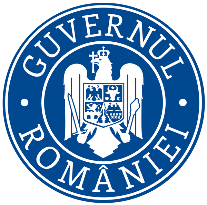 Ministerul MediuluiAgenţia Naţională pentru Protecţia MediuluiAUTORIZAŢIE INTEGRATĂ DE MEDIUNumărul de înregistrare a autorizaţiei: XXXX din xx.xx.2019 Valabilă până la: xx.xx.2029Titularul autorizaţiei: SC PROMEX SA  Locaţia activităţii: județul Brăila, municipiul Brăila, strada Industriei, nr. 17 Categoria de activitate conform Anexei 1 din Legea nr. 278/2013 privind emisiile industriale și Anexei I la Regulamentul (CE) nr. 166/2006 al Parlamentului European şi al Consiliului din 18.01.2006 privind înfiinţarea Registrului European al Poluanţilor Emişi şi Transferaţi:Încadrarea activităţii conform cod CAEN rev. 2:- Turnarea fontei – cod CAEN  2751; Turnarea oțelului - cod CAEN  2751Emisă de: AGENŢIA PENTRU PROTECŢIA MEDIULUI BRĂILAData emiterii: xx.xx.2019Cod CAEN: 2751 – Turnarea fontei; Cod CAEN: 2752 – Turnarea oțelului.ÎNTOCMIT,Teodora DUMINICACUPRINS 1.DATE DE IDENTIFICARE A TITULARULUI ACTIVITĂŢIITitular: SC PROMEX SA Sediul: județul Brăila, municipiul Brăila, strada Industriei, nr. 17Telefon: 0239/626000Fax: 0239/616587E-mail: office@promex.ro Codul unic de înregistrare RO 2265683 din 27.11.1992Registrul Comerţului: nr. J09/112/1991 2.TEMEIUL LEGAL- O.U.G. nr. 195/2005 privind protecţia mediului, aprobată cu modificări şi completări prin Legea nr. 265/29.06.2006, cu modificările şi completările ulterioare; - Legea nr. 278/2013 privind emisiile industriale;  - Procedura de emitere a autorizaţiei integrate de mediu, aprobată prin Ord. M.A.P.A.M. nr. 818/2003, cu modificările și completările ulterioare;- Ghidul tehnic general pentru aplicarea procedurii de emitere a autorizaţiei integrate de mediu, aprobat prin Ord. M.A.P.A.M. nr. 36/2004;- Legea nr. 86/2000 pentru ratificarea Convenţiei privind accesul la informaţie, participarea publicului la luarea deciziei şi accesul la justiţie în probleme de mediu, semnată la Aarhus la 25.06.1998, cu modificările ulterioare;- Legea nr. 544/2001 privind liberul acces la informaţiile de interes public, cu modificările şi completările ulterioare și Normele metodologice de aplicare a Legii nr. 544/2001 privind liberul acces la informaţiile de interes public,  aprobate prin H.G. nr.123/2002;- H.G. nr. 878/2005 privind accesul publicului la informaţia privind mediul, cu modificările și completările ulterioare. Nerespectarea prevederilor prezentei autorizaţii se sancționează conform prevederilor legale în vigoare. Încălcarea prevederilor legislaţiei de mai sus atrage răspunderea civilă, contravenţională sau penală, după caz.Răspunderea pentru corectitudinea informaţiilor puse la dispoziţia autorităţilor competente pentru protecţia mediului şi a publicului revine operatorului, iar răspunderea pentru corectitudinea raportului de amplasament revine autorului acestuia, în conformitate cu prevederile art. 21 alin. (4) din O.U.G. nr. 195/2005 privind protecţia mediului, aprobată cu modificări şi completări de Legea nr. 265/2006, cu completările şi modificările ulterioare. Prezenta Autorizaţie se aplică tuturor activităţilor desfăşurate pe amplasament sub controlul operatorului, de la primirea materiilor prime și materialelor până la expedierea produselor finite,  inclusiv activităţilor de management al deşeurilor.  3. CATEGORIA DE ACTIVITATE conform Anexei 1 a Legii nr. 278/2013 privind emisiile industriale:Categoria de activitate: conform Anexei 1 a Legii nr. 278/24.10.2013 privind emisiile industriale, activitatea se încadrează la: Punctul 2.4) – Exploatare de turnătorii de metale feroase cu o capacitate de producţie de peste 20 de tone pe zi.SC PROMEX SA Brăila are ca obiect de activitate prelucrarea metalelor feroase - topitorii pentru metale feroase, cu o capacitate de productie mai mare de 20 tone/zi. În cadrul Turnătoriei se produc semifabricate turnate din oțel, de la cele mai simple până la cele mai complexe. 4.   DOCUMENTAŢIA SOLICITĂRII Documentaţia care a stat la baza emiterii autorizaţiei integrate de mediu cuprinde:Document solicitare înregistrat la APM Braila cu nr. 10331/23.08.2017 întocmit de CONSALTIS CONSULTANȚĂ ȘI AUDIT;Raport de amplasament înregistrat la APM Brăila cu nr. 10331/23.08.2017, întocmit de ENVIREO ENVIROCONSULT SRL și CONSALTIS CONSULTANȚĂ ȘI AUDIT SRL, respectiv expert de mediu PETRE MARINA;Anunţuri publice privind depunerea solicitării de obținere a autorizaţiei integrate de mediu, apărute în ziarul ”InfoBrăila” începând cu data de 22.08. 2017;Mediatizarea la postul local RADIO DENS FM Brăila privind depunerea solicitării de obținere a autorizaţiei integrate de mediu, conform contractului de colaborare nr. 41/21.08.2017 încheiat între SC PRELCOOL MEDIA SRL și SC PROMEX SA;Anunţ public privind decizia de emitere a autorizaţiei integrate de mediu, apărut în  ........ în ziarul ”..........”Autorizaţia de gospodărire a apelor nr. 185/27.12.2017, valabilă până la data de 31.12.2020 emisă de Administraţia Naţională „Apele Române”, Administrația Bazinală de Apă Buzău-Ialomița;Certificat de înregistrare seria B nr. 1416048 emis de Oficiul Registrului Comerțului de pe lângă Tribunalul Brăila;Certificat constatator nr. 26236/14.07.2017 emis de Oficiul Registrului Comerțului de pe lângă Tribunalul Brăila.Certificat de atestare a dreptului de proprietate asupra terenurilor seria MO3 nr. 0422 emis la data de 30.08.1993 de Ministerul Industriilor;Contract de furnizare a apei potabile nr. 3054/01.02.2010 încheiat între CUP Dunărea Brăila SA și SC PROMEX SA;Contract de prestare a serviciului public de canalizare nr. 3054/01.02.2010 încheiat între CUP Dunărea Brăila SA și SC PROMEX SA;Contract de vânzare-cumpărare gaze naturale nr. 3005749094/2011 încheiat între SC GDF SUEZ ENERGY ROMANIA SA și SC PROMEX SA;Contract de vânzare-cumpărare de energie electrică nr. 737/23.03.2012 încheiat între SC REPOWER FURNIZARE ROMANIA SRL și SC PROMEX SA;Contract de prestări servicii nr. 166/12.03.2012 privind preluarea și transportul deșeurilor periculoase și nepericuloase încheiat între SC PROTECT COLECTOR SRL Focșani și SC PROMEX SA și anexele încheiate la acest contract; Contract de prestări servicii de salubrizare a localităților nr. 694/05.10.2016 încheiat între SC ECO SA Brăila și SC PROMEX SA;Proces verbal de verificare a amplasamentului nr. 11643/20.09.2017;Procese verbale de la sedințele CAT nr..........................................................;Adresele SC PROMEX SA, înregistrate la APM Brăila cu nr. ...............................privind depunerea completărilor la documentație; Adresa SC PROMEX SA Brăila înregistrată la APM Brăila cu nr. 8629/13.07.2018 privind mediatizarea ședinței de dezbatere publică- anunț publicat în ziarul InfoBrăila din data de 10.07.2018, afișat în zona obiectivului (la sediul SC PROMEX SA) și invitațiile transmise pentru participare la sedință;Completări la documentație înregistrate cu adresele nr.  ...........................Proces verbal nr. 9760/07.08.2018 încheiat la ședința de dezbatere publică.Ca referintă pentru BAT şi tehnici luate în considerare pentru stabilirea BAT s-au utilizat următoarele documente (BREF): - Best Available Technics Reference Document on the Production of Iron and Steel, December 2001 (BAT pentru elaborarea fontei şi oţelului – Cap.9 - Elaborarea oţelului în cuptorul electric cu arc); - DECIZIA DE PUNERE ÎN APLICARE A COMISIEI din 28 februarie 2012 de stabilire a concluziilor privind cele mai bune tehnici disponibile (BAT) în temeiul Directivei 2010/75/UE a Parlamentului European si a Consiliului privind emisiile industriale pentru producerea fontei si a oțelului. 5. 	MANAGEMENTUL ACTIVITĂŢIISistemul de Management al Mediului (EMS) este un instrument pe care oparatorii îl pot folosi pentru a aborda rezultatele proiectarii, constructiei, întretinerii, exploatarii si scoaterii din exploatare pe o cale sistematica si demonstrabila. Acesta include structura organizatorica, responsabilitatile, practicile, procedurile, procesele si resursele pentru dezvoltarea, implementarea, mentinerea, analizarea si monitorizarea politicii de mediu.Activitatea se va desfăşura în următoarele condiţii:5.1.	Conştientizare şi instruire- Operatorul trebuie să stabilească şi să menţină proceduri pentru realizarea instruirilor adecvate privind protecţia mediului pentru toţi angajaţii a căror activitate poate avea efect semnificativ asupra mediului, asigurând păstrarea documentelor privind instruirile efectuate. - Personalul care are sarcini clar desemnate, trebuie să fie calificat conform specificului instalaţiei, pe bază de studii, instruiri şi/sau experienţă adecvată; personalul care are sarcini clar desemnate în domeniul gestiunii deşeurilor, inclusiv al deşeurilor periculoase, trebuie să fie instruit în acest domeniu, prin absolvirea unor cursuri de specialitate, conform prevederilor art. 22 alin (4) din Legea nr. 211/2011 privind regimul deşeurilor, republicată, cu modificările și completările ulterioare.  - Un exemplar din prezenta autorizaţie trebuie să fie accesibil în orice moment personalului desemnat cu atribuţii în domeniul protecţiei mediului.5.2. ResponsabilităţiOperatorul trebuie să asigure prin decizie o persoană responsabilă cu probleme de protecţia mediului. În conformitate cu prevederile O.U.G. nr. 195/2005, aprobată cu modificări şi completări prin Legea nr. 265/2006, cu completările şi modificările ulterioare, operatorul, prin persoana desemnată cu atribuţii în domeniul protecţiei mediului, va asista persoanele împuternicite cu activitatea de verificare, inspecţie şi control, punându-le la dispoziţie evidenţa măsurătorilor proprii şi toate celelalte documente relevante şi le va facilita controlul activităţii, inclusiv prelevarea de probe. Operatorul este obligat să urmărească și să asigure îndeplinirea obligaţiilor prevăzute de legea 211/2011 privind regimul deşeurilor prin desemnarea unei persoane din rândul angajaţilor proprii sau să delege aceste obligaţii unei terţe persoane.Operatorul este responsabil de siguranţa instalaţiilor în perioada de funcţionare, cât şi în perioada de oprire, printr-o întreţinere de prevenire planificată. Pentru aceasta se vor elabora programe de inspecţie şi revizie, ale căror desfăşurare se va evidenţia într-un registru.Operatorul va realiza, în totalitate şi la termen, măsurile impuse prin actele de constatare încheiate de persoanele împuternicite cu activitatea de verificare, inspecţie şi control.Operatorul este responsabil de siguranţa instalaţiilor în perioada de funcţionare, cât şi în perioada de oprire, printr-o întreţinere de prevenire planificată. Pentru aceasta se vor elabora programe de inspecţie şi revizie, ale căror desfăşurare se va evidenţia într-un registru.Operatorul este responsabil de revizia şi întreţinerea continuă a tuturor dispozitivelor de exploatare şi a instalaţiilor ce servesc direct sau indirect protecţiei mediului pentru a putea preveni toate emisiile de poluanţi în aer, apă şi sol. Operatorul trebuie să aibă la dispoziţie în orice moment piesele de schimb pentru părţile de instalaţie ce servesc direct protecţiei factorilor de mediu.Operatorul este responsabil de remedierea oricărui prejudiciu rezultat din funcţionarea activităţilor, cauzat vecinătăţilor sau mediului în general. Operatorul este responsabil cu pregătirea și intervenția în caz de urgențăOperatorul este responsabil și garanteaza conformarea cu legislația în domeniul mediului, cu monitorizarea factorilor de mediu şi respectarea prevederilor cuprinse în AIMContribuția la Registrul European al Poluanților Emiși și Transferați (EPRTR), va fi depusă la termenul stabilit în Cap. 13 al prezentei autorizații, precum și ca parte a RAM. În conformitate cu HG nr. 140/2008 privind stabilirea unor măsuri pentru aplicarea prevederilor Regulamentului (CE) al Parlamentului European si al Consiliului nr. 166/2006 privind înființarea Registrului European al Poluanților Emiși și Transferați și modificarea directivelor Consiliului 91/689/CEE si 96/61/CE titularul are obligația să întocmească și să gestioneze rapoartele potrivit prevederilor art. 5 alin. (1)-(4) si ale art. 16 alin. (1) din Regulamentul EPRTR. 5.3.  Acţiuni de controlOperatorul va iniţia acţiuni de control şi remediere în vederea constatării neconformităţilor cu prevederile autorizației.	În cazul constatării oricăror neconformităţi cu prevederile AIM operatorul are următoarele obligaţii:să informeze imediat autoritatea competentă pentru protecția mediului responsabilă cu emiterea autorizației integrate de mediu;să ia toate măsurile necesare pentru restabilirea conformităţii, în cel mai scurt timp posibil, potrivit condiţiilor din AIM;să ia orice măsură suplimentară pe care autoritatea competentă pentru protecția mediului o consideră necesară pentru restabilirea conformităţii;să întrerupă operarea instalaţiei în totalitate sau a unor părţi relevante din aceasta, în cazul în care neconformitatea constatată reprezintă un pericol imediat pentru sănătatea umană sau are un impact advers semnificativ asupra mediului, până la restabilirea conformităţii.  Operatorul trebuie să stabilească şi să menţină un Sistem de Management al Autorizaţiei Integrate de Mediu (SMA), care trebuie să îndeplinească cerinţele prezentei autorizaţii. SMA va evalua toate operaţiunile şi va revizui toate opţiunile accesibile pentru utilizarea unei tehnologii mai curate,  evitarea producerii şi/sau minimizarea cantităţilor de deşeuri. Sistemul de management de mediu va include cel puţin:implementarea unei ierarhii transparente a atribuţiilor personalului responsabil cu sistemul de management;pregătirea şi publicarea unui raport anual al performanţelor de mediu;stabilirea unor norme de mediu interne, care vor fi revizuite în mod regulat şi publicate în raportul anual;evaluarea riscului în mod regulat pentru a identifica pericolele unor accidente asupra factorilor de mediu;compararea cu limitele admise şi înregistrarea datelor cu privire la consumul de energie şi apă, generarea deşeurilor;implementarea unui program adecvat de instruire pentru personal;aplicarea bunelor practici de întreţinere pentru a asigura buna funcţionare a mecanismelor tehnice.Operatorul va stabili şi menţine proceduri de identificare şi păstrare a înregistrărilor privitoare la mediu cuprinzând:responsabilităţi;evidenţele de întreţinere;registre de monitorizare;rezultatele analizelor; rezultatele auditurilor;evidenţa privind sesizările şi incidentele;evidenţe privind instruirile.Operatorul va controla modul de funcţionare a instalaţiilor de pe amplasament şi în special a instalaţiilor pentru reţinerea, evacuarea şi dispersia poluanţilor în mediu şi va lua toate măsurile de prevenire eficientă a poluării, în special prin recurgerea la cele mai bune tehnici disponibile. Operatorul se va asigura, prin acţiuni de control, că toate operaţiunile de pe amplasament vor fi realizate într-o asemenea manieră încât funcționarea instalațiilor să nu determine deteriorarea sau perturbarea semnificativă a mediului.  Notificarea APM BrăilaOperatorul este obligat să notifice APM Brăila în următoarele cazuri:	- dacă intervin elemente noi, necunoscute la data emiterii actului de reglementare, precum şi asupra oricăror modificări care au stat la baza emiterii acestuia, înainte de realizarea modificării, conform prevederilor art. 15, alin. (2), lit. a) din OUG nr. 195/2005 privind protecţia mediului, aprobată cu modificări şi completări de Legea nr. 265/2006, cu modificările şi completările ulterioare;	- la vânzarea pachetului majoritar de acţiuni, vânzare de active, fuziune, divizare, concesionare ori în alte situaţii care implică schimbarea operatorului, dizolvare urmată de lichidare, lichidare, faliment, încetarea activităţii etc.; - în cazul oricărui incident sau accident care afectează semnificativ mediul, prin informarea în cel mult două ore a autorității competente pentru protecția mediului și a autorității competente pentru inspecție și control la nivel local; în termen de maxim 24 ore de la producerea poluării accidentale transmite la A.P.M. Brăila, Raportul de informare în cazul poluărilor accidentale, conform Anexei IV. Dacă este cazul, se va retransmite acest raport cu  informaţii suplimentare obţinute în urma efectuării analizelor de laborator. Raportul privind accidentul este  parte integrantă a R.A.M.;- în cazul încălcării oricareia dintre condițiile prevăzute în autorizația integrată de mediu, conform prevederilor Legii 278/2013 privind emisiile industriale prin informarea imediată a autorității competente pentru protecția mediului responsabilă cu emiterea autorizației integrate de mediu;- la obținerea actelor noi de reglementare, care au stat la baza emiterii autorizaţiei și/sau dacă apar modificări ale prevederilor actelor de reglementare care au stat la baza emiterii autorizaţiei.la apariţia unor situaţii de urgenţă, definite conform O.U.G. nr. 21/2004 privind Sistemul Naţional de Management al Situaţiilor de Urgenţă aprobată prin Legea 15/2005 cu modificările şi completările ulterioare;  operatorul va notifica şi Inspectoratul Judeţean pentru Situaţii de Urgenţă, care asigură coordonarea unitară şi permanentă a activităţii de prevenire şi gestionare a situaţiilor de urgenţă;6. 	MATERII PRIME ŞI AUXILIARE .Titularul/ operatorul activităţii are obligaţia ca recepţia, manipularea şi depozitarea tuturor materiilor prime şi a materialelor auxiliare utilizate, să fie făcute conform normelor specifice fiecărui material, a fişelor tehnice de securitate (unde este cazul), în condiţii de siguranţă pentru personal şi pentru mediu.Principalele materii prime şi materiale utilizate în activitate7. 	RESURSE: APĂ, ENERGIE, COMBUSTIBILIAPAApa în scop tehnologic/industrialSC PROMEX SA Brăila utilizează apă industrială în procesele tehnologice ca agent de răcire la cuptoarele cu arc electric și cuptoarele cu inducție pentru elaborarea oțelului și a fontei, precum și la cuptoarele de tratament termic. Această apă este recirculată în totalitate, recircularea făcându-se prin gospodăria de apă din cadrul unității.Surse: - din subteran, prin intermediul a 5 foraje de adâncime, amplasate în perimetrul aferent societății, din care doar trei sunt în exploatare (F3, F4, F7), unul în conservare (F5) și unul înnisipat (F6).Apa în scop social menajer și potabil-asigurată din rețeaua de apă potabilă municipală administrată de CUP Dunărea Brăila SA.	Datele din tabel sunt preluate din autorizația  de gospodărire a apelor, volumele de apă menționate fiind pentru întreaga platformă SC PROMEX SA nu doar pentru secția TURNĂTORIE OȚEL.Apa pentru stingerea incendiilor		Apa pentru stingerea incendiilor este asigurată din sursa subterană (cele trei foraje funcționale), înmagazinarea apei pentru stingerea incendiilor făcându-se în trei rezervoare cu capacitatea totală  de 1600 mc, care deservește întreaga platformă.  Evacuarea apelor uzateApele rezultate de la baza de șarjare, social menajere și pluviale sunt evacuate în rețeaua de canalizare a municipiului Brăila, administrată de Compania de Utilități Publice Dunărea Brăila SA, prin racordurile la ceastea menționate în Autorizația de Gospodărire a Apelor.  Instalaţii de preepurare: SC PROMEX SA dispune de următoarea instalaţie de preepurare a apelor uzate rezultate din procesele tehnologice proprii, menționate în Autorizația de gospodărire a apelor nr. 185/27.12.2017, la Cap. 8 Stații de preepurare și de epurare finală:-separator de uleiuri cu capacitatea de 2,3 mc pentru apele uzate tehnologice rezultate de la baza de șarjare;Instalaţii de măsurare a debitelor și volumelor de apaPentru măsurarea debitelor de apă captate din sursa proprie (foraje subterane) este prevăzut  un apometru tip WPD 100 cu Qn=230 mc/h, Dn=150 mm, montat pe conducta de distribuție a apei din rezervoarele de înmagazinare.Pentru măsurarea debitelor de apă preluate din rețeaua de alimentare cu apă municipală administrată de CUP Dunărea Brăila este prevăzut un apometru tip WPD 100 cu Qn=230 mc/h, Dn=150 mm, montat pe branșamentul la rețea.7.2. ENERGIA ȘI UTILIZAREA EFICIENTĂ A  ENERGIEIAlimentarea cu energie electrică a consumatorilor din secția Turnătorie se realizează prin patru transformatoare de putere 6/0,4 kV, putere 1000 KVA.Societatea dispune de un sistem propriu pentru contorizarea consumurilor de energie electrică, pentru consumatori electrici reprezentativi din cadrul turnătoriei de oțel, respectiv cuptoarele electrice de elaborare oțel. Monitorizarea se face pentru fiecare șarjă de oțel sau fontă elaborată.Echipamentele electrice/transformatoarele și condensatoarele aflate pe amplasament nu conţin uleiuri cu compuşi bifenilpolicloruraţi (PCB).Eficienţa Energetică Decizia de Punere în Aplicare a Comisiei din 28 februarie 2012 de stabilire a concluziilor privind cele mai bune tehnici disponibile (BAT) în temeiul Directivei 2010/75/UE a Parlamentului European și a Consiliului privind emisiile industriale pentru producerea fontei și oțelului prevede concluzii BAT pentru producerea și turnarea oțelului provenit din cuptoare cu arc electric, care sunt aplicabile tuturor proceselor de producere și turnare a oțelului în cuptor cu arc electric în lipsa unor dispoziții contrare.Măsura 94 BAT pentru reducerea consumului de energie prin utilizarea turnării continue aproape de forma netă a benzii nu este aplicabilă acestei instalații având în vedere gama de produse finite obținute. SC PROMEX SA a întocmit un program de măsuri pentru îmbunătăţirea eficienţei energetice pentru anul 2020 care a fost transmis către Agenția Națională pentru Reglementare în Domeniul Energiei, conform prevederilor Legii nr. 121/2014.7.3. CombustibiliGazul natural este utilizat de SC PROMEX SA în următoarele faze ale procesului tehnologic:Calcinarea feroaliajelor în cuptorul de feroaliaje funcțional prevăzut cu trei arzătoare (consum 10 Nmc/h/arzător).Uscare  oale de turnare – stand/instalație de uscare prevăzută cu patru posturi de lucru, dotate cu arzătoare (consum max 25 Nmc/h/arzător).Cuptoare de tratament termic 8. DESCRIEREA INSTALAȚIEI ŞI A FLUXURILOR TEHNOLOGICE EXISTENTE PE AMPLASAMENT Societatea S.C. PROMEX S.A. Brăila ocupă o suprafață de 837.968 mp (aprox. 83,80 ha) de teren în municipiul Braila, conform Certificatului de atestare a dreptului de proprietate a terenurilor seria M03 nr.0422 din 30.08.1993. În cadrul unității PROMEX SA, topitoria de metale feroase este amenajată într-o hală cu suprafață de 28.080 mp.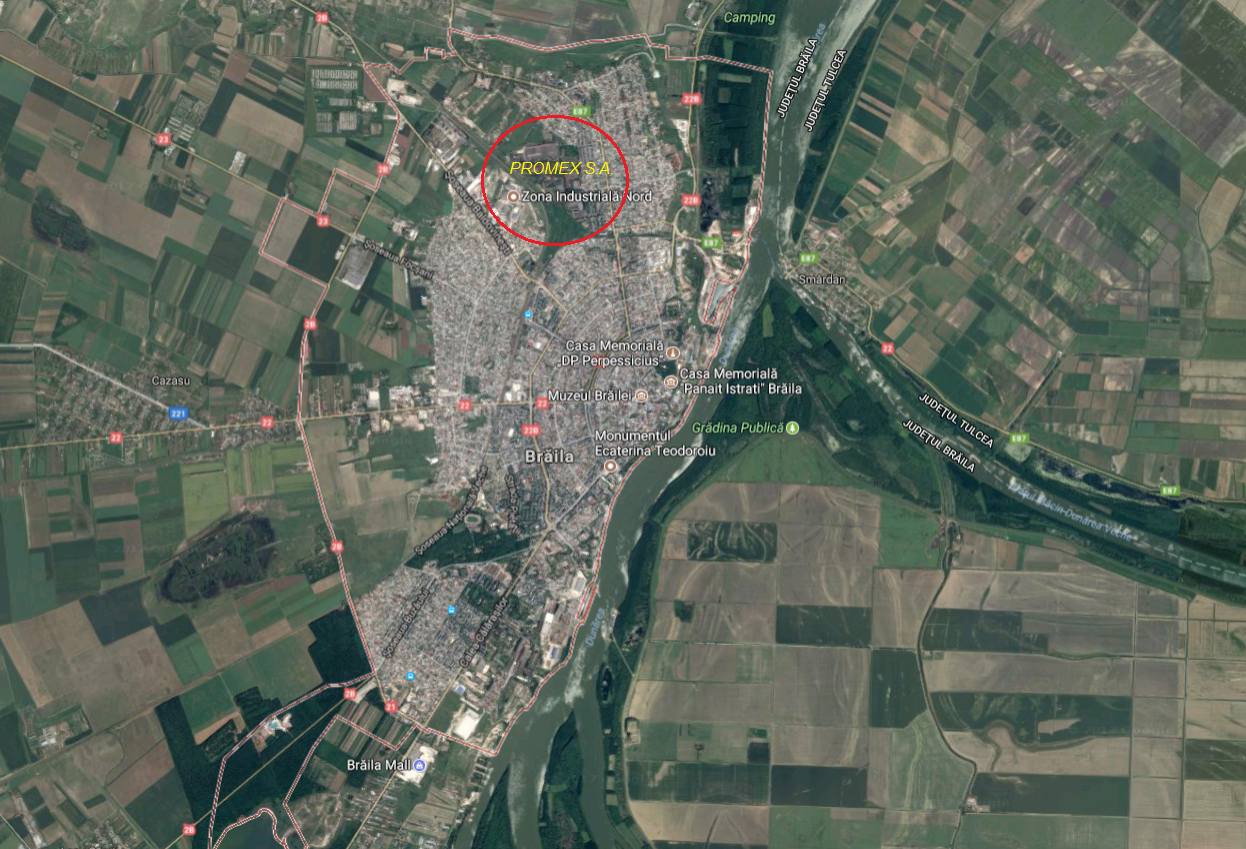 Față de limitele amplasamentului, zona rezidențială/de locuințe se află la cca. 0,7 km distanță pe direcția sud, la cca. 0,45 km pe direcția est și la cca. 0,35 km pe directia nord-est,. 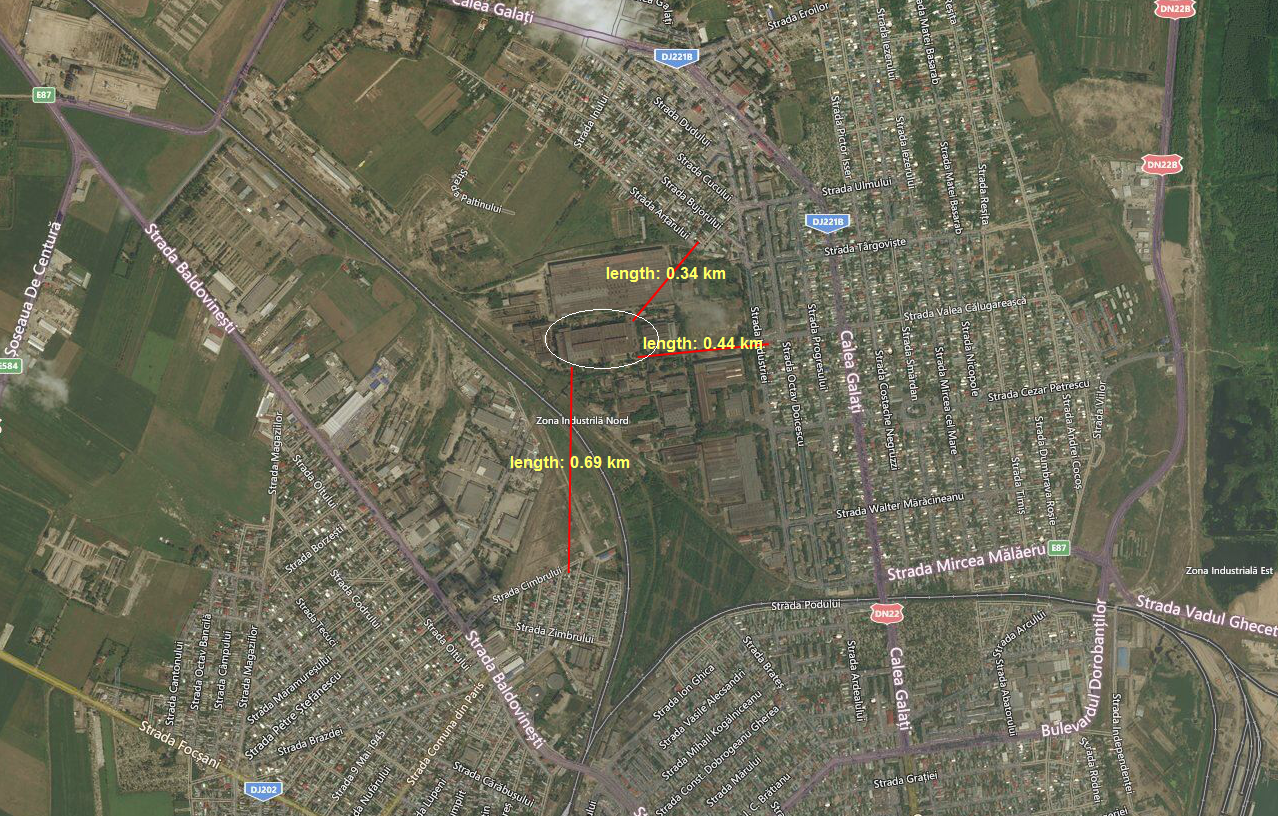 În cadrul obiectivului studiat sunt amenajate urmatoarele depozite:1 depozit materii prime (tablă, laminate, fier vechi) în baza de șarjare, exterioară halei Turnătoriei de Oțel1 depozit temporar bene de șarjare în incinta halei Turnătoriei de Oțel1 depozit containere cu fero-aliaje în incinta halei Turnătoriei de Oțel1 depozit rame turnare în incinta halei Turnătoriei de Oțel1 siloz pentru nisip regenerat în cadrul instalatiei de preparare amestecuri de formare pe bază de rășini furanice, pe linia de turnare F41 siloz pentru nisip nou în cadrul instalației de preparare amestecuri de formare pe bază de rășini furanice, pe linia de turnare F4depozite temporare materiale auxiliare (rășină furanică, întăritor, silicat de sodiu).NOTĂ Instalații nefuncționale în cadrul amplasamentului:-un cuptor electric cu capacitatea de 6 tone/șarjă, incomplet și aflat într-o stare avansată de degradare (lipsa capac și anumite părți componente -transformatorul, electrozii, parțial structura de caramidă).-cuptoare de tratament termic cu vatră mobilă de 20 mp, 3,5 mp și 2mp.Procesele operaționale ale Turnătoriei de Oțel sunt împărțite după cum urmează:Fluxul tehnologic – Turnătoria de oțel TO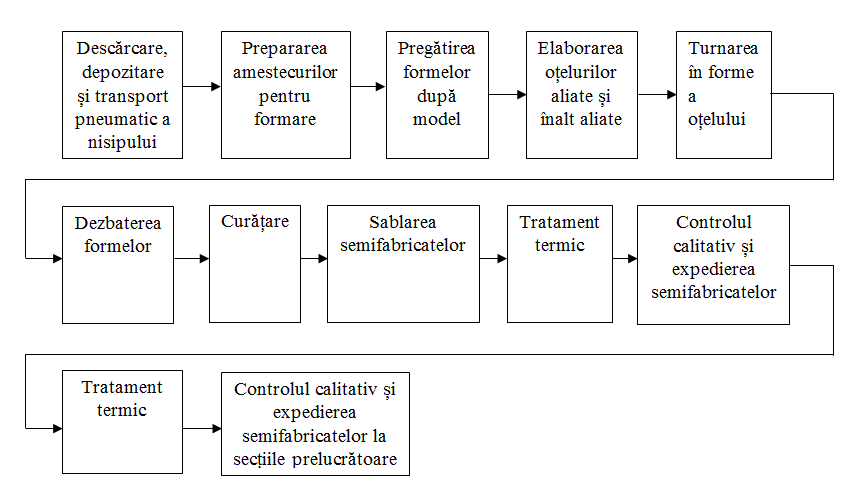 Pregătirea cuptoarelor electrice - acțiunea de căptușire a cuptoarelor cu magnezită granulată și mortar de magnezită 10% cu var stins. Încărcarea cuptoarelor electrice cu materiile prime (fier vechi) se realizează prin transportul cu ajutorul podului rulant al benelor încarcate până la gura de alimentare a cuptorului. Durata etapei de pregătire a cuptorului pentru o șarjă de topire este de aproximativ 1 h.Elaborarea oțelului: se realizează prin topirea încărcăturii în cuptoarele cu arc electric. În cazul turnării oțelului, la regimul termic de lucru al șarjei cu vatra rece, durata de topire a oțelului este de aproximativ 3.5 – 4 h și reprezintă mai mult de jumătate din durata totală de elaborare. Regimul termic este influențat de zidăria refractară pe timp de iarnă/vară (la temperaturi diferite se modifică și timpul de încălzire și topire ulterioară a oțelului).După topire are loc afânarea (fierberea), cu rol de decarburare a șarjei și eliminarea incluziunilor nemetalice din baia de oțel. Afânarea este urmată de dezoxidare, cu scopul de a reduce conținutul de oxigen din baia de oțel și eliminarea compușilor de dezoxidare formați.Turnare oțel lichid în oale de turnare: oțelul lichid se toarnă prin bascularea cuptorului în oalele de turnare, oale care sunt în prealabil uscate și încălzite pe standul de uscat oale. În acelasi timp are loc și evacuarea zgurii. Turnarea în forme: oala de turnare este preluată cu podul rulant, iar oțelul este turnat în forme, pe linia de turnare. Dezbatere: după răcire, formele sunt supuse operației de dezbatere. Dezbaterea formelor se realizează mecanic pe grătare vibratoare, prevăzute cu mecanism independent de acționare.. Curățare: dupa dezbatere, piesele sunt supuse operației de crăițuire, sablare și polizare, operații ce se realizează în atelierul curățătorie din cadrul turnătoriei, amenajat în continuarea zonei de formare, unde este amenajat provizoriu și depozitul de rame. Control calitativ: semifabricatele sunt supuse operației de control calitativ. Semifabricatele conforme sunt ulterior expediate la secțiile prelucrătoare din cadrul SC PROMEX SA.          Fluxul Tehnologic  – Turnătoria Specială:  În cazul turnării fontei, sunt utilizate 3 cuptoare electrice cu inducție cu capacitatea de 250 kg fiecare. Durata unei șarje reci este de circa 2 h,  după care durata șarjelor scade la 1,5 h. Sortarea și debitarea fierului vechi: se realizează în depozit la dimensiuni corespunzătoare gurii de alimentare a cuptorului. După sortare și debitare acesta este încărcat în bene cu capacitatea de cca. 300 kg. Încărcarea cuptoarelor cu inducție cu materii prime: Benele cu fier vechi sunt luate cu podul rulant și aduse pe platforma cuptoarelor cu inducție. Încărcarea cuptoarelor se realizează manual.  Elaborare de oțel/fontă: topirea prin inducție a materiei prime și turnarea oțelului/fontei lichide în oale de turnare. Oțelul/fonta lichidă se toarnă în oalele uscate și încălzite prin bascularea cuptorului. Nodulizarea fontei: compactizarea grafitului utilizând ca element modificator antigrafitizant Mg, operațiune ce are loc în oala de nodulizare care se preîncălzește în prealabil. Turnare în miezuri: Formarea miezurilor se realizeaza pe mașinile de miezuit Recford și Hotinger, iar formele se realizează pe mașina de format oale orizontal. Oala este luată cu podul rulant și oțelul din ea este turnat în forme pe cele două mașini de format orizontale care au câte două posturi de lucru. Pentru formare se utilizează nisip peliculizat achizițioanat gata preparat, în saci, într-un spațiu de depozitare special amenajat în acest scop. Dezbatere: După răcire formele sunt supuse operației de dezbatere, astfel:  pentru formele mici dezbatere mecanică pe un dezbătător rotativ, iar pentru formele mari dezbatere mecanică pe grătarele vibratoare ale dezbătătorului aflat pe linia de turnare – formare F3. Curățare: Dupa dezbatere piesele sunt supuse operației de sablare care se realizează cu instalația de sablare cu alice.FSTF – TO - Tratament Termic: pentru îmbunătățirea proprietăților materialului, piesele se tratează termic în cuptorul de tratament cu vatră mobilă cu suprafața de 40 mp, un cuptor cu vatră mobilă cu suprafața de 20 mp, respectiv un cuptor cu vatră mobilă cu suprafața de 2,5 mp.Control calitativ: semifabricatele sunt supuse operației de control calitativ în vederea expedierii. Expediere: semifabricatele sunt expediate la secțiile prelucrătoare din cadrul societății. 9.	INSTALAŢII PENTRU REŢINEREA, EVACUAREA ŞI DISPERSIA POLUANŢILOR ÎN MEDIU 9.1 AER	9.2. APA Instalaţii de epurare a apelor tehnologice uzate.SC PROMEX SA dispune de următoarea instalaţie de preepurare a apelor uzate rezultate din procesele tehnologice proprii, menționate în Autorizația de gospodărire a apelor nr. 185/27.12.2017, la Cap. 8 Stații de preepurare și de epurare finală:-separator de uleiuri cu capacitatea de 2,3 mc pentru apele uzate tehnologice rezultate de la baza de șarjare.10. CONCENTRAŢII DE POLUANŢI ADMISE LA EVACUAREA ÎN MEDIUL ÎNCONJURĂTOR, NIVEL DE ZGOMOT10.1. AER 10.1.1. Emisii atmosferice rezultate din activitateSursele de emisie din activitatea desfăşurată de SC PROMEX SA – Turnătoria de Oțel, evacuate în atmosferă, sunt prezentate în Tabelul 10.1.1. Tabelul nr. 10.1.1.10.1.2. Valori limită de emisie a) Emisii punctiformeEmisiile de poluanţi în atmosferă, rezultate din desfăşurarea activităţii – opera’iunea de tratament termic a pieselor formate, se vor încadra în valorile limită de emisie prevăzute în Tabelul 10.1.2.Tabelul 10.1.2. 10.2. Apă10.2.1.Tipuri de ape uzate şi poluaţii emişiSursele generatoare de ape uzate şi poluanţii generaţi de activitate în apele uzate sunt prezentate în tabelul 10.2.1. Tabelul 10.2.1.10.2.2. Mod de stocare, epurare, valorile limită admise  la  evacuareModul de epurare a apelor uzate, precum şi valorile limită admise la evacuare sunt prezentate în tabelul 10.2.2  Tabelul 10.2.2. 10.3. SOL şi APA SUBTERANĂSursele generatoare de poluanţi şi poluanţii emişi în sol şi apa freatică sunt prezentate în tabelul 10.3.1Tabelul 10.3.1.Tabel 10.3.1 – Valorile de referinţa pentru urmele de elemente chimice din solNotă:* valorile din rapoartele de încercare efectuate în semestrul I al anului 2017 vor  constitui  referință pentru măsuratorile ulterioare Tabel 10.3.2 - Valorile de referinţă pentru calitatea apei subteraneNotă:*  valorile din rapoartele încercare efectuate în semestrul I al anului 2018 vor  constitui  referința pentru masuratorile ulterioare, conform monitorizării impuse prin autorizația de gospodărire a apelor 10.4. ZGOMOTSe vor respecta conditiile impuse prin STAS 10009/1988 – Acustica în constructii. Acustica urbana – Limitele admisibile ale nivelului de zgomot – în timpul zilei – 65 dB(A).11. GESTIUNEA DEŞEURILOR Deşeurile generate de societate vor fi colectate separat conform prevederilor Legii nr. 211/2011 privind regimul deşeurilor, cu modificările şi completările ulterioare şi cu  respectarea prevederilor HG nr. 856/2002 privind evidenţa gestiunii deşeurilor  şi pentru aprobarea listei cuprinzând deşeurile, inclusiv deşeurile periculoase, cu modificările ulterioare.11.1. DEŞEURI PRODUSE, COLECTATE, STOCATE TEMPORARTipurile de deşeuri rezultate din activitatea SC PROMEX SA, modul de manipulare şi depozitare sunt prezentate în Tabelul 11.1.  Tabelul 11.1.  – Deșeuri nepericuloase și nepericuloaseNOTĂ:Aprovizionarea cu materii prime şi materiale se va face astfel încât să nu se creeze stocuri, care prin depreciere să ducă la formarea de deşeuri;Toate deşeurile vor fi stocate astfel încât să se prevină orice contaminare a solului şi să se reducă la minimum orice degajare de emisii fugitive în aer;Zonele de stocare vor fi clar marcate şi delimitate, iar containerele vor fi inscripţionate; Nu se va depăşi capacitatea containerelor şi a zonelor de stocare. 12. INTERVENŢIA RAPIDĂ/PREVENIREA ŞI MANAGEMENTUL SITUAŢIILOR DE URGENŢĂ. SIGURANŢA INSTALAŢIEIActivitatea nu se încadrează în categoria obiectivelor cu risc, pentru care se aplică prevederile Legii nr. 59/2016 privind controlul asupra pericolelor de accident major în care sunt implicate substanțe periculoase. Pentru situaţiile de urgență SC PROMEX SA a documentat şi implementat:Planul de prevenire şi combatere a poluărilor accidentale a apei;Plan de intervenţie la incendiu;Plan de prevenire şi combatere a poluărilor accidentale conţine:Componenţa colectivului constituit pentru combaterea poluării accidentale;Componenţa echipelor de lichidare a poluărilor accidentale;Lista punctelor critice din  unitate de unde pot proveni poluări accidentale;Fişa poluantului potenţial;Posibilităţi de combatere - Acţiunea;Lista dotărilor necesare pentru sistarea poluării accidentale;Procedură alarmare în situaţia poluărilor accidentale;Procedura   privind   înregistrarea   informaţiilor   cu   privire   la producerea evenimentelor de poluare accidentală.Plan de intervenţie la incendiu conţine:Date de identificare;Planul general al unităţii;Concepţia de organizare şi de desfăşurare a intervenţiei în caz de incendiu;Forţe de intervenţie în caz de incendiu;Surse de alimentare cu apă în caz de incendiu, exterioare unităţii;Date privind planurile construcţiilor sau instalaţiilor tehnologiceTitularul autorizației integrate de mediu trebuie să se asigure că sunt funcționale toate aceste planuri care tratează orice situaţie ce poate apărea pe amplasament, în vederea minimizării efectelor asupra mediului.Societatea SC PROMEX SA va analiza şi revizui periodic planurile/instrucţiunile proprii pentru situaţii de urgenţă în  funcţie de condiţiile nou apărute. Ele trebuie să fie disponibile pe amplasament în orice moment pentru inspecţie de către personalul cu drept de control al autorităţilor de specialitate.Defecţiunile în funcţionare care pot avea efecte importante asupra mediului înconjurător trebuie înregistrate în formă scrisă. Din astfel de înregistrări scrise, care trebuie puse la dispoziţia autorităţilor responsabile, trebuie să reiasă:Tipul, momentul şi durata defecţiunii,Cantitatea de substanţe nocive eliberate (dacă este cazul este necesară o evaluare),Urmările defecţiunii atât în interiorul obiectivului, cât şi în exterior,Toate măsurile iniţiate.Defecţiunile a căror efecte se pot propaga pe toată suprafaţa obiectivului sau care prezintă pericole pentru sănătate sau viaţă trebuie anunţate:imediat Inspectoratului pentru situaţii de urgenţăurgent autorităţii responsabile cu protecţia mediului.13. MONITORIZAREA ACTIVITĂŢII Monitorizarea se va efectua prin două tipuri de acţiuni:supraveghere din partea organelor abilitate şi cu atribuţii de control;automonitorizare.Automonitorizarea este obligaţia societăţii şi are următoarele componente:monitorizarea emisiilor şi calităţii factorilor de mediu;monitorizarea tehnologică/monitorizarea variabilelor de proces;monitorizarea post – închidere.Toate analizele probelor prelevate pentru toţi factorilor de mediu se vor efectua de către laboratoare acreditate, care utilizează metodologii în conformitate cu normele şi reglementările în vigoare.Echipamentele de monitorizare şi analiză trebuie exploatate şi întreţinute astfel încât monitorizarea să reflecte cu precizie valorile de emisie (calibrare, verificare metrologică, etc.).Prelevarea probelor se va face cu respectarea standardelor în vigoare, iar buletinele de analiza vor avea precizată incertitudinea metodei de analiză.În cazuri de avarii, operatorul va reduce sau opri activitatea imediat ce este posibil, până la restabilirea funcţionarii normale.Toate rezultatele măsurătorilor trebuie înregistrate, prelucrate şi prezentate într-o formă adecvată, uşor de analizat pentru a permite autorităţilor competente pentru protecţia mediului să verifice conformitatea cu condiţiile de funcţionare autorizate şi valorile limită de emisie stabilite.Titularul autorizaţiei trebuie să asigure accesul organelor de control abilitate, sigur şi permanent la următoarele punctele de prelevare şi monitorizare: Puncte de prelevare a emisiilor în aer:Coşurile de dispersie aferente cuptoarelor de tratament termicCalitatea aerului la limita amplasamentului (două puncte de monitorizare în strada Industriei)Zgomot la limita  amplasamentului-pe cele patru laturi ale amplasamentului;Puncte de prelevare a  probelor de sol conform Raportului de Amplasament, respectiv zona de NE și NV a secției;Puncte de prelevare a emisiilor de poluanţi în apa: Forajele de monitorizare  a apei subterane-RH12 și RH14;La evacuarea apelor uzate menajere, tehnologice și pluviale de pe amplasament în rețeaua de canalizare municipală;Zonele de stocare:materii primemateriale auxiliaredeșeuri13.1. Monitorizarea Emisiilor În aer Monitorizarea emisiilor în aer se va realiza conform prevederilor din Tabelul 13.1.1.Tabelul 13.1.1.Notă: Monitorizarea emisiilor în aer rezultate de la cuptoarele de tratament termic se va face de prin laborator acreditat pentru poluanții precizati în tabelul 13.1.1.Monitorizare a calității aerului se va realiza conform prevederilor din Tabelul 13.1.2.Tabelul 13.1.2.La analiza emisiilor  în aer precum și a calității aerului la limita amplasamentului se vor înregistra următoarele date de referinţa în cazul unor depăşiri ale valorilor limită la emisii. 13.2. Monitorizarea emisiilor în apa EVACUATAMonitorizarea emisiilor în apă se va efectua conform prevederilor din Tabelul nr. 13.2.1.   Tabelul nr.13.2.1NotĂ:Emisiile în apă nu trebuie să depăşească valorile limită de emisie menţionate în Tabelul 10.2.2. Monitorizarea calităţii apei evacuate se va face conform precizărilor stabilite în tabelul nr. 13.2.1. printr-un laborator acreditat.Orice alte analize privind emisiile de poluaţi în ape, solicitate de autorităţile de gospodărire a apelor sau de protecţie a mediului se vor efectua conform acestor solicitări.13.3. 	Monitorizarea calitĂŢii solului Şi a apei subterane13.3.1. Monitorizarea calităţii soluluiSe va realiza în punctele analizate în Raportul de Amplasament, o dată pe an. Rezultatele analizelor se vor raporta la valorile de referinţă prevăzute în Ordinul MAPPM nr.756/1997 cu modificările ulterioare. 13.3.2. Monitorizarea calităţii apei subteraneVa consta în analiza calităţii apei subterane prelevate din puţurile de observaţie, existente în zona Turnătoriei de Oțel. Nota: La solicitarea APM Braila se vor analiza şi alţi indicatori.Prelevarea probelor şi analizele acestora se vor realiza prin analize de laborator după standardele în vigoare, de un laborator acreditat.   Rezultatele analizelor se vor compara cu valorile de referință pentru forajele de observaţie menționate Astfel, se va urmări evoluţia calităţii apei subterane în timp şi influenţa activităţii  instalaţiei asupra acesteia.13.4. DEŞEURIEvidenţa deşeurilor produse va fi ţinută lunar, conform prevederilor H.G. nr. 856/2002 şi va conţine următoarele informaţii:tipul deşeului;codul deşeului;instalaţia producătoare;cantitatea produsă;modul de stocare;modul de tratare;cantitatea predată către valorificator/ eliminator;Vor fi păstrate înregistrări privind persoanele fizice sau juridice care preiau deşeurile.13.5 MONITORIZARE ZGOMOTMonitorizarea zgomotului se va realiza, la limita amplasamentului, anual prin intermediul unui laborator acreditat, pe perioada desfăşurării activităţii. Valoarea admisă a zgomotului la limita incintei nu va depăși limitele nivelului de zgomot pentru incinte industriale conform STAS 10009/88: în timpul zilei - 65 dB (A) curba de zgomot Cz 60.14. RAPORTĂRI LA AUTORITATEA DE MEDIU ŞI PERIODICITATEA ACESTORAOperatorul va transmite la APM Brăila următoarele raportări cu frecvența menționată mai jos în Tabelele 14.1. și 14.2.Tabel 14.1.-rapoarte obligatorii Tabel  14.2. Rapoarte singulare:Tabel 14.3. Model notificare:Titularul Autorizației va depune la APM Brăila toate informațiile de mediu referitoare la activitatea fermei, necesare a fi incluse în Registrul Public conform cerinţelor Legii nr. 544/2001 privind liberul acces la informaţiile de interes public, cu modificările ulterioare, a H.G. nr. 123/2002 privind aprobarea Normelor metodologice de aplicare a Legii 544/2001, a H.G. nr. 878/2005 privind accesul publicului la informaţia privind mediul, cu modificările ulterioare şi ale Ord. M.A.P.M. 1182/2002  pentru aprobarea Metodologiei de gestionare şi furnizare a informaţiei privind mediul, deţinută de autorităţile publice pentru protecţia mediului. Dacă operatorul consideră că anumite informaţii furnizate sunt confidenţiale din punct de vedere comercial, poate solicita A.P.M. Brăila ca acestea să nu fie publicate în Registru. Pentru a da posibilitatea A.P.M. Brăila să determine dacă informaţiile sunt sau nu confidenţiale din punct de vedere comercial, operatorul trebuie să precizeze clar informaţiile respective şi să argumenteze  solicitarea confidenţialităţii acestora.Titularul Autorizaţiei va depune la APM raportările cu frecvenţa şi data de raportare aşa cum sunt prevăzute în tabelul 14.1.Titularul Autorizației va întocmi şi va gestiona rapoartele privind poluanții emiși și transferați potrivit prevederilor art. 5 alin. (1)-(4) şi ale art. 16 alin. (1) din Regulamentul (CE) al Parlamentului European şi al Consiliului nr. 166/2006 privind înfiinţarea Registrului European al Poluanţilor Emişi şi Transferaţi şi modificarea directivelor Consiliului 91/689/CEE şi 96/61/CE, și cu respectarea prevederilor H.G. nr. 140/2008 privind stabilirea unor măsuri pentru aplicarea prevederilor Regulamentului. Titularul/operatorul activităţii trebuie să raporteze autorităţii competente cantităţile anuale, (împreună cu precizarea că informaţia se bazează pe măsurători, calcule sau estimări), a emisiilor în aer, apă sau sol a oricărui poluant specificat în Anexa II pentru care valoarea de prag este depăşită.  În cazul în care datele au fost exprimate pe baza de măsurători sau calcule, trebuie raportată metoda analitică şi/sau metoda de calcul. Emisiile specificate în Anexa II a Regulamentului, raportate ca fiind sub incidenţa punctului (a) al art. 5 din Regulamentul EPRTR trebuie să includă toate emisiile de la toate sursele prevăzute în Anexa I, aflate pe amplasament. Raportul trebuie să cuprindă şi informaţii privind emisiile şi transferurile exprimate ca totaluri de la toate activităţile, prevăzute, accidentale, obişnuite sau excepţionale specificându-se, acolo unde sunt date disponibile, orice date referitoare la emisiile accidentale. Titularul Autorizaţiei trebuie să depună un raport la APM Brăila cu privire la orice sesizare care apare, în luna următoare primirii acesteia. Un rezumat privind numărul şi natura sesizarilor primite trebuie inclus în R.A.M.Formatul tuturor registrelor cerute de prezenta Autorizaţie trebuie sa fie păstrate pe amplasament şi puse la dispozitia persoanelor autorizate pentru verficare şi control.Rapoartele tuturor înregistrărilor, prelevărilor, analizelor, măsurătorilor, examinărilor, calibrărilor şi întreţinerilor trebuie depuse la sediul A.P.M. Brăila în conformitate cu cerinţele prezentei Autorizaţii. Titularul Autorizaţiei trebuie să deţină un dosar la sediul unităţii, pentru informarea publicului care trebuie să conţină minimum: -Copii ale corespondenţei (alta decât cea desemnată a fi confidenţială) între A.P.M. Brăila şi titularul Autorizaţiei); -Autorizaţia integrată de mediu;-Solicitarea;-Raportările către A.P.M. Brăila;-Alte aspecte pe care titularul Autorizaţiei le consideră relevante.15. OBLIGAŢIILE TITULARULUI ACTIVITĂŢII Activitatea se va desfășura cu respectarea următoarelor acte normative:- O.U.G. nr. 195/2005 privind protecţia mediului, aprobată cu modificări şi completări prin Legea nr. 265/29.06.2006, cu modificările şi completările ulterioare;- Legea nr. 278/2013 privind emisiile industriale;  -O.U.G. nr. 68/2007  privind răspunderea de mediu cu privire la prevenirea și repararea prejudiciului adus mediului, aprobată prin Legea nr. 19/2008, cu modificările şi completările ulterioare;- Legea nr. 211/2011 privind regimul deşeurilor, republicată, cu modificările și completările ulterioare; - H.G. nr. 856/2002 privind evidenţa gestiunii deşeurilor şi pentru aprobarea listei cuprinzând deşeurile, inclusiv deşeurile periculoase, cu modificările și completările ulterioare;- Decizia Comisiei 2014/955/UE din 18 decembrie 2014 de modificare a Deciziei 2000/532/CE de stabilire a unei liste de deşeuri în temeiul Directivei 2008/98/CE a Parlamentului European şi a Consiliului;- Ord. M.A.P.M. nr. 756/1997 pentru aprobarea Reglementării privind evaluarea poluării mediului, cu modificările şi completările ulterioare; - HG nr.1408/2007 privind modalităţile de investigare şi evaluare a poluării solului şi subsolului; - HG nr.1403/2007 privind refacerea zonelor în care solul, subsolul şi ecosistemele terestre au fost afectate; - Ord. M.A.P.P.M nr. 184/1997pentru aprobarea Procedurii de realizare a bilanţurilor de mediu;- Ord. M.M.G.A. nr. 95/2005 privind stabilirea criteriilor de acceptare şi procedurilor preliminare de acceptare a deşeurilor la depozitare şi lista naţională de deşeuri acceptate în fiecare clasă de depozit de deşeuri, cu modificările ulterioare (Ord. M.M.P. nr. 3838/2012);- HG nr. 1061/2008 privind transportul deşeurilor periculoase şi nepericuloase pe teritoriul României;- Legea nr. 104/2011 privind calitatea aerului înconjurător;- Ord. M.A.P.P.M. nr. 462/1993 pentru aprobarea Condițiilor tehnice privind protecția atmosferică și Normelor metodologice privind determinarea emisiilor de poluanți atmosferici produși de surse staționare; - STAS 10009/2017 - Acustică urbană: limite admisibile ale nivelului de zgomot;- HG nr. 188/2002  privind aprobarea unor norme privind condiţiile de descărcare în mediul acvatic a apelor uzate, cu modificările ulterioare;- Ord. ministrului delegat pentru ape, păduri şi piscicultură nr. 621/2014
 privind aprobarea valorilor de prag pentru apele subterane din România;- Regulamentul (CE) nr. 1907/2006 privind înregistrarea, evaluarea, autorizarea şi restricţionarea substanţelor chimice (REACH), cu modificările şi completările ulterioare;- Regulamentul (CE) nr. 1272/2008 (CLP) privind clasificarea, etichetarea şi ambalarea substanţelor şi a amestecurilor, de modificare şi abrogare a Directivelor 67/548/CEE şi 1999/45/CE, precum şi de modificare a Regulamentului CE nr.1907/2006; - Legea 360/2003 privind regimul substanţelor şi preparatelor chimice periculoase, cu modificările şi completările ulterioare;- Legea  nr. 249/2015 privind modalitatea de gestionare a ambalajelor și deșeurilor de ambalaje, cu modificările şi completările ulterioare;- HG nr. 235/2007 privind gestionarea uleiurilor uzate;- OUG nr. 5/2015 privind deșeurile de echipamente electrice și electronice; - HG 170/2004 – privind gestionarea anvelopelor uzate;- HG nr. 1132/2008, privind regimul bateriilor și al acumulatorilor și al deșeurilor de baterii și acumulatori, cu modificările ulterioare;- OUG nr. 196/2005 privind Fondul pentru mediu, aprobată de Legea nr. 105/2006, cu modificările şi completările ulterioare;- Regulamentul (CE) nr. 1272/2008 (CLP) privind clasificarea, etichetarea şi ambalarea substanţelor şi a amestecurilor, de modificare şi abrogare a Directivelor 67/548/CEE şi 1999/45/CE, precum şi de modificare a Regulamentului CE nr.1907/2006; - Regulamentul nr. 830/2015 de modificare a Regulamentului (CE) nr. 1907/2006 al Parlamentului European şi al Consiliului privind înregistrarea, evaluarea, autorizarea şi restricţionarea substanţelor chimice (REACH).Obligaţiile de bază ale operatorului privind exploatarea instalaţiei, conform Legii nr. 278/2013 privind emisiile industriale, sunt următoarele:luarea tuturor măsurilor de prevenire eficientă a poluării, în special prin recurgerea la cele mai bune tehnici disponibile;luarea măsurilor care să asigure că nicio poluare importantă nu va fi cauzată;evitarea producerii de deşeuri şi, în cazul în care aceasta nu poate fi evitată, valorificarea lor, iar în caz de imposibilitate tehnică şi economică, luarea măsurilor pentru eliminarea acestora, în scopul evitării sau reducerii impactului asupra mediului;utilizarea eficientă a energiei; luarea măsurilor necesare pentru prevenirea accidentelor şi limitarea consecinţelor acestora;luarea măsurilor necesare, în cazul încetării definitive a activităţii, pentru evitarea oricărui risc de poluare şi pentru aducerea amplasamentului şi a zonelor afectate într-o stare care să permită reutilizarea acestora.Obligațiile operatoruluiprivind gestiunea deșeurilor:Conform  prevederilor Legii nr. 211/2011 privind regimul deşeurilor, republicată, cu modificările și completările ulterioare:să încadreze fiecare tip de deşeu generat din propria activitate în lista deşeurilor aprobată de către Comisia Europeană prin Decizia Comisiei 2014/955/UE din 18 decembrie 2014 de modificare a Deciziei 2000/532/CE de stabilire a unei liste de deşeuri în temeiul Directivei 2008/98/CE a Parlamentului European şi a Consiliului;să actualizeze fișele de caracterizare a deşeurilor periculoase generate din propria activitate, precum şi a deşeurilor utilizate ca materie primă, conform prevederilor Legii nr. 211/2011, republicată, cu modificările și completările ulterioare și ale Anexei 1 la Ord. nr. 95 din 12 februarie 2005 privind stabilirea criteriilor de acceptare și procedurilor preliminare de acceptare a deșeurilor la depozitare și lista naționala de deșeuri acceptate în fiecare clasă de depozit de deșeuri și să le transmită la A.P.M.Brăila;să gestioneze deşeurile fără a pune în pericol sănătatea umană şi fără a dăuna mediului, în special: fără a genera riscuri pentru aer, apă, sol, faună sau floră; fără a crea disconfort din cauza zgomotului sau a mirosurilor; fără a afecta negativ peisajul sau zonele de interes special.să colecteze separat deșeurile produse, fără a se amesteca între ele sau cu alte materiale ce au proprietăți diferite, în scopul realizării obligațiilor privind valorificarea și a facilitării/îmbunătățirii valorificării acestora;să supună deşeurile care nu au fost valorificate unei operaţiuni de eliminare în condiţii de siguranţă pentru protecţia sănătăţii populaţiei şi a mediului;să efectueze operaţiunile de tratare sau să transfere aceste operaţiuni unui operator economic autorizat care desfăşoară activităţi de tratare a deşeurilor sau unui operator public ori privat de colectare a deşeurilor în conformitate cu prevederile Legii nr. 211/2011, nefiind scutit de responsabilitatea pentru realizarea operaţiilor de valorificare ori de eliminare completă; să încredințeze transportul deşeurilor trimise în afara amplasamentului pentru valorificare sau eliminare în instalații autorizate pentru activitățile respective, către un operator autorizat pentru astfel de activităţi cu deşeuri;să desemneze o persoană din rândul angajaţilor proprii care să urmărească şi să asigure îndeplinirea obligaţiilor prevăzute de Legea nr. 211/2011 sau să delege această obligaţie unei terţe persoane;să colecteze, să transporte şi să stocheze separat diferitele categorii de deşeuri periculoase, în funcţie de proprietăţile fizico-chimice, de compatibilităţi şi de natura substanţelor de stingere care pot fi utilizate pentru fiecare categorie de deşeuri în caz de incendiu, astfel încât să se poată asigura un grad ridicat de protecţie a mediului şi a sănătăţii populaţiei, incluzând asigurarea trasabilităţii de la locul de generare la destinaţia finală;să se asigure că pe durata efectuării operaţiunilor de colectare, transport şi stocare a deşeurilor periculoase acestea sunt ambalate şi etichetate potrivit prevederilor Regulamentului (CE) nr. 1.272/2008 al Parlamentului European şi al Consiliului din 16 decembrie 2008 privind clasificarea, etichetarea şi ambalarea  substanţelor şi a amestecurilor, de modificare şi de abrogare a directivelor 67/548/CEE şi 1999/45/CE, precum şi de modificare a Regulamentului (CE) nr. 1.907/2006;să asigure evidenţa cronologică a gestiunii deşeurilor pentru fiecare tip de deşeu, precum şi a cantităţii, naturii şi originii deşeurilor şi, după caz, a destinaţiei, a mijlocului de transport şi a metodei de tratare, operaţiunii de valorificare sau eliminare a deşeurilor potrivit prevederilor Deciziei Comisiei 2014/955/UE, şi să o pună la dispoziţia autorităţilor competente de control, la cererea acestora;să facă raportarea datelor şi informaţiilor privind gestionarea deşeurilor către autoritatea teritorială pentru protecţia mediului, până la 31 martie a ficărui an, pentru anul anterior, atât pe suport hârtie, cât şi electronic;să păstreze evidenţa gestiunii deşeurilor cel puţin 3 ani;să deţină și să păstreze buletinele de analiză care caracterizează deșeurile periculoase și nepericuloase generate din propria activitate și transmiterea acesora, la cerere, autorităților competente pentru protecția mediului.Conform  prevederilorLegii  nr. 249/2015 privind modalitatea de gestionare a ambalajelor și deșeurilor de ambalaje, cu modificările şi completările ulterioare:predarea ambalajelor şi deşeurilor de ambalaje către un operator economic autorizat pentru valorificarea/eliminarea acestora; interzicerea amestecării deşeurilor de ambalaje colectate selectiv, precum şi a încredinţăriiacestora în vederea eliminării prin depozitare finală, cu excepţia celor care nu sunt valorificabile sau care nu pot fi incinerate în instalaţii de incinerare cu recuperare de energie, rezultate din colectarea selectivă ori din procesele de sortare, Conform prevederilor HG nr. 1061/2008 privind transportul deşeurilor periculoase şi nepericuloase pe teritoriul României:  operatorul de transport deşeuri periculoase trebuie să deţină autorizaţie de mediu și licenţă de transport mărfuri periculoase. transportul deşeurilor se realizează numai către operatorii economici care deţin autorizaţie de mediu pentru activităţile de colectare/stocare temporară/valorificare/eliminare, conform legislaţiei în vigoare, iar pe durata acestuia deşeurile nepericuloase vor fi însoţite de formularul prevăzut în anexa nr. 3, din care să rezulte deţinătorul, destinatarul, tipurile de deşeuri, locul de încărcare, destinaţie, cantitatea de deşeuri, autorizaţia de mediu deţinută;Obligațiile operatorului privind gestionarea substanţelor toxice şi periculoase:pentru substanţele/produsele chimice utilizate se vor deține fişe cu date de securitate întocmite/actualizate în conformitate cu prevederile Regulamentului nr. 830/2015 de modificare a Regulamentului (CE) nr. 1907/2006 al Parlamentului European şi al Consiliului privind înregistrarea, evaluarea, autorizarea şi restricţionarea substanţelor chimice (REACH), iar gestionarea acestora se va realiza așa cum prevăd normele legale în vigoare și fișele cu date de securitate menționate.recipientele care conţin substanţe periculoase vor purta inscripţii de identificare, avertizare, prescripţii de siguranţă şi folosire. se va ţine evidenţa strictă (cantitate, caracteristici, mijloace de asigurare) a substanţelor periculoase și a ambalajelor acestora.Obligațiile operatorului privind protecţia calităţii aerului : Titularul Autorizaţiei se va asigura că instalaţiile și echipamentele de depoluare/reținere a poluanților vor funcţiona la nivelurile de eficienţă maximă.Titularul Autorizaţiei va notifica A.P.M. Brăila şi G.N.M., CJ Brăila prin fax şi/sau notă telefonică şi electronic, dacă este posibil, imediat ce se confruntă cu situaţia depăşirii valorilor limită prevăzute în autorizaţie, de la orice punct potenţial de emisie.Obligațiile operatorului privind protecţia apei de suprafaţă, protecția solului și apei subteraneTitularul Autorizaţiei va notifica A.P.M. Brăila şi G.N.M., CJ Brăila prin fax şi/sau notă telefonică şi electronic orice incident cu potenţial de contaminare a apelor de suprafaţă şi subterane sau care poate reprezenta o ameninţare de mediu pentru aer sau sol.evitarea deversărilor accidentale de produse care pot polua solul şi implicit apa. În cazul apariţiei unei deversări accidentale se va proceda la eliminarea acestora şi se vor restabili condiţiile anterioare producerii deversărilor.stocarea temporară corespunzătoare de materiale şi deşeuri proprii.toate bazinele trebuie etanşate şi izolate, după caz, pentru a preveni contaminarea solului.toate puţurile de monitorizare a apelor subterane trebuie sa fie verificate periodic în ceea ce priveşte etanşeitatea, pentru a preveni contaminarea de la suprafaţă.se va asigura colectarea temporară a deşeurilor menajere şi asimilabile în containere împiedicând depozitarea acestora pe sol.se va asigura: respectarea strictă a instrucţiunilor de lucru la fiecare loc de muncă, respectarea strictă a programului de revizie şi întreţinere a instalaţiilor, respectarea planificărilor privind aprovizionarea cu materii prime, materiale auxiliare, combustibil.asigurarea unei cantități corespunzătoare de substanţe de absorbţie, precum şi un număr adecvat de echipamente, pentru eliminarea efectelor oricărui  poluant pe sol.Solicitarea reînnoirii Autorizaţiei cu 90 zile înainte de expirarea acesteia.Luarea măsurilor necesare astfel încât exploatarea instalaţiei să se realizeze cu respectarea următoarelor prevederi generale:a) sunt luate toate masurile necesare pentru prevenirea poluarii;b) se aplică cele mai bune tehnici disponibile;c) nu se generează nici o poluare semnificativă;d) se previne generarea deşeurilor, potrivit prevederilor Legii nr. 211/2011, ale OUG nr. 195/2005 privind protecţia mediului, aprobată cu modificări şi completări prin Legea nr. 265/2006, cu modificările şi completările ulterioare, ale HG nr. 1.470/2004 privind aprobarea Strategiei naţionale de gestionare a deşeurilor şi a Planului naţional de gestionare a deşeurilor, ale HG nr. 235/2007 privind gestionarea uleiurilor uzate, ale Ord. MMGA şi al ministrului integrarii europene nr. 1.364/1.499/2006 de aprobare a planurilor regionale de gestionare a deşeurilor, cu modificările ulterioare;e) în situaţia în care se generează deşeuri, în ordinea priorităţii şi potrivit prevederilor actelor normative sus menţionate, acestea sunt pregătite pentru reutilizare, reciclare, valorificare sau, dacă nu este posibil tehnic şi economic, sunt eliminate, cu evitarea sau reducerea oricărui impact asupra mediului;f) se utilizeaza eficient energia;g) sunt luate măsurile necesare pentru prevenirea accidentelor si limitarea consecinţelor acestora;h) sunt luate măsurile necesare pentru ca, în cazul încetării definitive a activităţii, să se evite orice risc de poluare şi să se readucă amplasamentul la o stare satisfacătoare.Respectarea condițiilor prevăzute în prezenta Autorizație. În cazul încălcării oricăreia dintre condițiile prevăzute în Autorizație sunt obligatorii următoarele:-informarea imediată a autorității competente pentru protecţia mediului responsabilă cu emiterea Autorizaţiei; -luarea imediată de  măsuri necesare pentru a restabili conformitatea, în cel mai scurt timp posibil, potrivit condiţiilor din autorizaţia integrată de mediu.-respectarea întocmai a măsurile suplimentare impuse de Autoritatea competentă pentru protecţia mediului pe care aceasta le consideră necesare în vederea restabilirii conformitatii.-întreruperea operării instalaţiei sau a unor părţi relevante ale acestora, până la restabilirea conformării, în cazul în care încalcarea condiţiilor din Autorizaţie reprezintă un pericol imediat pentru sănătatea umană sau riscă să aibă un efect advers semnificativ imediat asupra mediului, până la restabilirea conformarii.Nerespectarea prevederilor autorizaţiei integrate atrage suspendarea autorizaţiei integrate de mediu în condiţiile prevăzute de legislaţia în vigoare (art. 17 alin. 3 din OUG 195/2005, aprobată cu modificari și completari prin Legea nr. 265/2006 cu completările şi modificările ulterioare). Prezentarea, la solicitarea autorității competente de protecția mediului, a tuturor informațiilor necesare in scopul reexaminării conditiilor de autorizare, în special rezultatele monitorizarii emisiilor si alte date care permit efectuarea unei comparații a funcționării instalației cu cele mai bune tehnici disponibile prevăzute în concluziile BAT aplicabile și cu nivelurile de emisii asociate celor mai bune tehnici disponibile.Solicitarea, în urma reexaminării condiţiilor de autorizare de către  autoritatea competentă pentru protecţia mediului, a  reactualizării Autorizaţiei în următoarele situaţii:a)poluarea produsă de instalaţie este semnificativă, astfel încât se impune revizuirea valorilor-limită de emisie existente în Autorizaţie sau includerea de noi valori-limita de emisie pentru alţi poluanţi;b)din motive de siguranţă în functionare, este necesară utilizarea altor tehnici;c)este necesară respectarea unui standard nou sau revizuit de calitate a mediului care  prevede condiţii mai stricte decât cele care pot fi atinse prin aplicarea celor mai bune tehnici disponibile; 	d)prevederile unor noi reglementari legale o impun. 	e)oricare alte situaţii considerate necesare, în mod obiectiv şi justificat de către  autoritatea competentă pentru protecţia mediului, fără a aduce atingere prevederilor legale în vigoare.Înregistrarea tuturor prelevărilor, analizelor, măsurătorilor, examinărilor, calibrărilor şi întreţinerilor realizate conform cerinţelor prezentei Autorizaţii.Înregistrarea tuturor incidentelor care afectează exploatarea normală a activităţii şi care pot crea un risc pentru mediu si va lua măsurile pentru remedierea efectelor acestora.Înregistrarea tuturor reclamaţiior de mediu legate de exploatarea activităţii. Fiecare înregistrare trebuie să ofere detalii privind data şi ora reclamaţiei, numele reclamantului şi detalii privind natura reclamaţiei. De asemenea, trebuie păstrat un registru privind măsura luată în cazul fiecărei reclamaţiiDepunerea la APM Brăila a actelor de reglementare şi contractelor (încheiate cu societăţi autorizate) revizuite/reînnoite, documente ce au stat la baza emiterii prezentei Autorizaţii.Actualizarea Planului de prevenire şi combatere a poluărilor accidentale care tratează orice situaţie de urgenţă care poate apărea pe amplasament pentru minimizarea efectelor asupra mediului apărute şi asigurarea că acesta este funcţional. Planul trebuie să fie disponibil pe amplasament în orice moment pentru inspecţie de către persoanelor autorizate pentru verficare şi control.Deţinerea planului de amplasament în care sunt delimitate spaţiile verzi de pe amplasament și luarea de măsuri pentru întreţinerea permanentă a acestora.Notificarea APM Brăila în situaţiile prevăzute la cap. 5-Notificarea APM Brăila şi depunerea raportărilor către APM Brăila conform cap. 14-Raportări.În cazul oricărui incident sau accident care afectează semnificativ mediul se vor lua imediat măsuri pentru limitarea consecințelor asupra mediului și pentru prevenirea altor incidente sau accidente posibile.În cazul oricărui incident sau accident care afectează semnificativ mediul se vor lua orice alte măsuri, suplimentare considerate adecvate și impuse de autoritatea competentă pentru protecția mediului și a autorității competente pentru inspecție și control la nivel local.Asigurarea funcţionalității „Planului de prevenire şi combatere în caz de poluare accidentala (apa, sol, aer)” care tratează orice situaţie de urgenţă care poate apărea pe amplasament pentru minimizarea efectelor asupra mediului apărute.Actualizarea „Planului de prevenire şi combatere în caz de poluare accidentala (apă, sol, aer)”,  ori de câte ori este necesar.Achitării sumelor la Fondul pentru mediu, în conformitate cu O.U.G. nr. 196/2005, aprobată prin Legea nr. 105/2006 şi a legislaţiei subsecvente în vigoare.Notificarea Agenției pentru Protecția Mediului Brăila dacă intervin elemente noi, necunoscute la data emiterii autorizaţiei, precum şi asupra oricăror modificări ale condiţiilor care au stat la baza emiterii prezentei autorizaţii, înainte de realizarea modificării, conform prevederilor OUG nr. 164/2008, pentru modificarea şi completarea OUG nr. 195/2005 privind protecţia mediului, cu modificarile ulterioare, Art.15, al.(2).Notificarea Agenției pentru Protecția Mediului Brăila în cazul în care urmează să derulaţi sau să fiţi supuşi unei proceduri de vânzare a pachetului majoritar de acţiuni, vânzare de active, fuziune, divizare, concesionare ori în alte situaţii care implică schimbarea titularului activităţii, precum şi în caz de dizolvare urmată de lichidare, lichidare, faliment, încetarea activităţii, conform prevederilor OUG nr. 164/2008, pentru modificarea şi completarea OUG nr. 195/2005 privind protecţia mediului, cu modificarile ulterioare, Art. 10 alin. 1).Solicitarea şi să obţinerea acordului de mediu pentru proiecte noi sau pentru modificarea ori extinderea activităţilor existente care pot avea impact semnificativ asupra mediului.Emisiile în aer nu trebuie să depăşească valoarea limită de emisie prevăzută în Tabelul 10.1.3. a prezentei autorizaţii.Exploatarea construcţiilor şi instalaţiilor de utilizare, evacuare şi epurare a apelor uzate conform regulamentelor de exploatare, pentru asigurarea randamentelor maxime.Luarea tuturor măsurilor necesare pentru prevenirea sau minimalizarea emisiilor de poluanţi în apă. Se interzic deversările neautorizate şi accidentale a oricăror substanţe poluante pe sol, în apele de suprafaţă sau freatice.Pentru toate instalaţiile în care se manipulează substanţe cu risc pentru apă, se vor prevedea măsuri de întreţinere curentă.	 Emisiile în apă nu trebuie să depăşească valorile limită de emisie menţionate în Tabelul 10.2.2.Monitorizarea şi analizele fiecărei emisii trebuie realizate aşa cum este precizat în capitolul monitorizarea activităţii.Încărcările şi descărcările de materiale trebuie să aibă loc în zone special amenajate, pe platforme betonate pentru a preveni scurgerile/infiltraţiile în sol.Indicatorii de calitate ai probelor de sol prelevate şi menţionate în Raportul de Amplasament trebuie să se conformeze cu prevederile Ordinului MAPPM 756/1997 pentru aprobarea Reglementarii privind evaluarea poluării mediului, cu modificările ulterioare. Titularul autorizaţiei trebuie să iniţieze un program de testare şi verificare a tuturor rezervoarelor şi conductelor subterane, cel puţin o dată la doi ani. Un raport privind aceste teste trebuie inclus în R.A.M.Toate flanşele şi valvele de pe conductele de suprafaţă folosite pentru transportul de substanţe, altele decât apa necontaminată, caz pentru care nu este stipulată nici o prevedere permanentă privind siguranţa scurgerilor, trebuie să facă subiectul verificărilor vizuale ori de câte ori este necesar sau al altor modalităţi de monitorizare a scurgerilor. Toate aceste verificări trebuie înregistrate într-un registru care trebuie să fie disponibil pentru inspecţiile personalului cu drept de control conform legislaţiei in vigoare.Sunt interzise deversările accidentale de produse care pot polua solul şi implicit apa. În cazul apariţiei unor deversări accidentale se va proceda la eliminarea acestora şi se vor restabili condiţiile anterioare producerii deversărilor.Stocările temporare de materiale şi deşeuri se vor realiza cu asigurarea protecţiei solului şi  apei subterane.âPuţurile de monitorizare a apelor subterane trebuie să fie verificat periodic, pentru a preveni contaminarea de la suprafaţă.Monitorizarea calităţii apei subterane se va realiza prin analiza calităţii apei prelevate din puţurile de observaţie, urmărindu-se evoluţia calităţii apei subterane în timp şi influenţa activităţii desfăşurate asupra acestora.Titularul de activitate trebuie să aibă în depozit o cantitate corespunzătoare de substanţe de absorbţie, precum şi un număr adecvat de echipamente, pentru eliminarea efectelor oricărui  poluant pe sol.Conform prevederilor Legii nr. 211/2011 privind regimul deşeurilor;Art. 22 (2) –deşeurile se vor transporta numai la instalaţii autorizate pentru efectuarea operaţiunilor de tratare (valorificare sau eliminare).Art. 26 si 27: deseurile vor fi colectate, stocate şi transportate separat, în funcţie de proprietăţile fizico-chimice, de compatibilităţi şi de natura substanţelor de stingere care pot fi utilizate pentru fiecare categorie de deşeuri în caz de incendiu, fără să se amestece cu alte categorii de deşeuri periculoase sau cu alte deşeuri, substanţe ori materiale, astfel încât să se poată asigura un grad ridicat de protecţie a mediului şi a sănătăţii populaţiei potrivit prevederilor art. 20.titularul răspunde de asigurarea trasabilităţii de la locul de generare la destinaţia finală și asigură evidenta gestiunii deșeurilor pe care o transmite Agenției pentru Protecția Mediului(conform art. 49).  Conform prevederilor HG 235/ 2007 privind gestionarea uleiurilor uzate: se va asigura colectarea separată a uleiurilor uzate, conform prevederilor anexei 1, precum şi stocarea în condiţii de siguranţă pentru sănătatea populaţiei şi protecţia mediului.se interzice amestecarea diferitelor categorii de uleiuri uzate prevăzute în anexa nr. 1 şi/sau cu alte tipuri de uleiuri conţinând bifenilipolicloruraţi ori alţi compuşi similari şi/sau cu alte tipuri de substanţe şi preparate chimice periculoase; se interzice colectarea, stocarea şi transportul uleiurilor uzate în comun cu alte tipuri de deşeuri.Încărcările şi descărcările de materiale trebuie să aibă loc în zone special amenajate, pe platforme betonate pentru a preveni scurgerile/infiltraţiile în sol.Indicatorii de calitate ai probelor de sol prelevate şi menţionate în Raportul de Amplasament trebuie să se conformeze cu prevederile Ordinului MAPPM 756/1997 pentru aprobarea Reglementarii privind evaluarea poluării mediului, cu modificările ulterioare. Sunt interzise deversările accidentale de produse care pot polua solul şi implicit apa. În cazul apariţiei unor deversări accidentale se va proceda la eliminarea acestora şi se vor restabili condiţiile anterioare producerii deversărilor. Încărcările şi descărcările de materiale trebuie să aibă loc în zone stabilite, protejate împotriva pierderilor de lichide sau dispersii de pulberi şi gaze.Stocările temporare de materiale şi deşeuri se vor realiza cu asigurarea protecţiei solului şi  apei subterane.Toate bazinele trebuie etanşate şi izolate, după caz, pentru a preveni contaminarea solului.Puţurile de monitorizare a apelor subterane trebuie să fie verificate periodic, pentru a preveni contaminarea de la suprafaţă. Monitorizarea calităţii apei subterane se va realiza prin analiza calităţii apei prelevate din puţul de observaţie, urmărindu-se evoluţia calităţii apei subterane în timp şi influenţa activităţii desfăşurate asupra acestora.16. MANAGEMENTUL ÎNCHIDERII INSTALAŢIEI, MANAGEMENTUL REZIDUURILOR16.1. Lucrări şi măsuri specifice de protecţia mediului.La încetarea activităţii cu impact asupra mediului, precum şi la vânzarea pachetului majoritar de acţiuni, vânzări de active, fuziune, divizare, concesionare sau în alte situaţii care implică schimbarea titularului activităţii, precum şi în caz de dizolvare urmată de lichidare, lichidare sau faliment, potrivit art. 10 din OUG nr. 195/2005, aprobată cu modificari și completari prin Legea nr. 265/2006 cu modificările şi completările ulterioare, se aplica în mod corespunzător dispoziţiile art. 15 alin. (2). În termen de 60 zile de la data semnării/emiterii documentului care atestă încheierea uneia dintre procedurile menţionate, mai sus, părţile implicate transmit în scris autorităţii competente pentru protecţia mediului obligaţiile asumate privind protecţia mediului, printr-un document certificat pentru conformitate cu originalul.Având în vedere situaţia existentă la S.C. PROMEX S.A. Braila, după oprirea definitiva a activităţii, se impune luarea următoarelor măsuri:Punerea în siguranţă a instalaţiei;Oprirea alimentării cu energie electrică, gaz natural şi apă industrială;Golirea tuturor instalaţiilor, a transformatoarelor cu ulei din posturile de transformatoare şi predarea conţinutului acestora spre unităţi autorizate;Eliminarea completă, în deplină siguranţă, a uleiurilor şi emulsiilor de răcire din echipamentele tehnologice, colectarea lor în recipiente adecvate şi predarea lor la unităţi specializate de valorificare/eliminare;Dezafectarea tuturor depozitelor de materii prime/ materiale;Demontarea instalaţiilor şi valorificarea/eliminarea  materialelor rezultate Colectarea deşeurilor generate în spaţii amenajate şi valorificarea/eliminarea lor corespunzătoare prin firme autorizate;Investigaţii privind nivelul de contaminare a solului şi a apei subterane şi compararea rezultatelor cu valorile determinate în cadrul Raportului de Amplasament;La demolarea şi demontarea instalaţiilor tehnologice materialele feroase şi neferoase, precum şi cele provenite din construcţii vor fi valorificate prin societăţi autorizate;Ecologizarea întregului amplasament, după dezafectarea tuturor instalaţiilor;Asigurarea pazei non-stop a obiectivului şi menţionarea într-un registru de evidenţă a tuturor evenimentelor ce apar pe amplasamentul instalaţiei;Anunţarea oricărui eveniment la Agenţia pentru Protecţia Mediului Braila.16.2. Planul de închidere al instalaţiei. În cazul închiderii definitive a întregii instalaţii sau a unor părţi de instalaţie, titularul/operatorul activităţii trebuie să elaboreze un plan de închidere agreat de autoritatea competentă pentru protecţia mediului. Scopul planului de închidere trebuie să respecte prevederile Ghidului Tehnic General (punctul 18), aprobat prin Ord. M.A.P.A.M.  nr. 36/2004Planul de închidere trebuie să includă minim: planurile tuturor conductelor şi rezervoarelor subterane, orice măsură specifică pentru prevenirea poluării apei, aerului şi soluluiacolo unde este cazul, golirea completă de conţinut potenţial periculos şi spălarea conductelor şi a rezervoarelor,valorificarea/eliminarea deşeurilor,măsuri de pază pentru prevenirea actelor de distrugere.Planul de închidere trebuie să identifice resursele necesare pentru punerea lui în aplicare şi să declare mijloacele de asigurare a disponibilităţii acestor resurse, indiferent de situaţia financiară a titularului/operatorului activităţiiLa încetarea activităţii se va analiza impactul produs de activitatea tehnologică asupra solului pentru a constata gradul de poluare şi necesitatea oricăror remedieri în vederea aducerii terenului într-o stare satisfăcătoare din punct de vedere al categoriei de folosinţă avută anterior.Dezafectarea, demolarea instalaţiilor şi construcţiilor se va face obligatoriu pe baza unui proiect de dezafectare. Solicitarea şi obţinerea acordului de mediu sunt obligatorii pentru proiectele de dezafectare aferente activităţii cu impact semnificativ asupra mediului.Verificarea conformării cu prevederile autorizaţiei integrate de mediu se face de către Agenţia pentru Protecţia Mediului Braila împreună cu GNM – Comisariatul Judeţean Braila.17. GLOSAR DE TERMENIANEXA   – Plan de situație cu punctele de monitorizare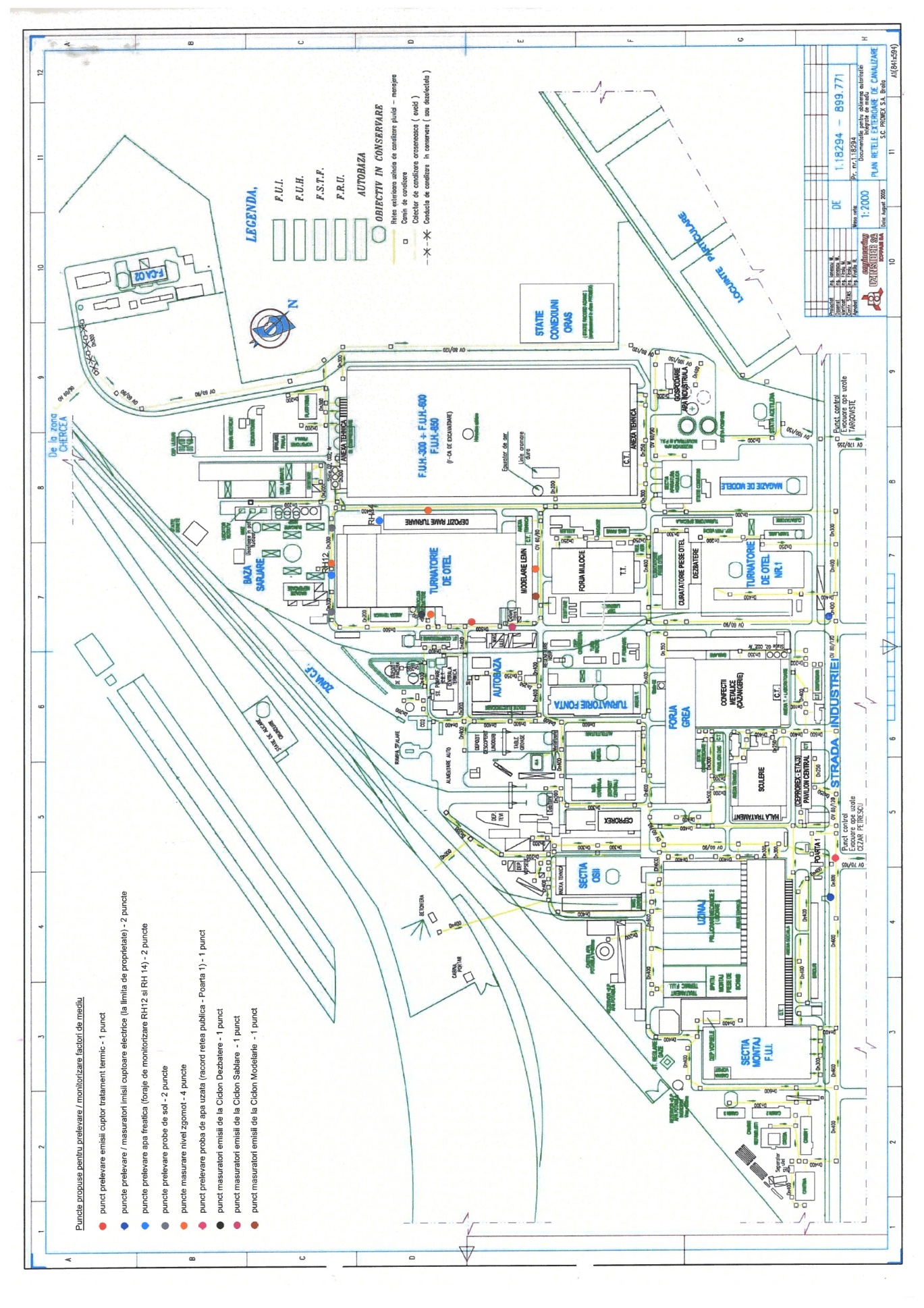 ANEXA  III - Modelul Raportului DE Mediu (Anual)Consumuri de materii primeProducţie Consum de energie şi combustibiliReclamaţiiConsumuri de apaEmisii în aerNota: pentru monitorizarea discontinuă se vor anexa buletinele de analiză emise de către terţi.Emisii în apăCalitatea soluluiCalitatea apei subteraneZgomot la limita amplasamentuluiGestionarea deşeurilor ANEXA IV -RAPORT DE INFORMARE ÎN CAZUL POLUĂRILOR ACCIDENTALEÎNTOCMIT,Teodora DUMINICĂAGENŢIA PENTRU PROTECŢIA MEDIULUI BRĂILANr. Crt.Cod activitate Denumire activitate 12.4Expoatarea de turnătorii de metale feroase cu o capacitate de producție de peste 20 tone pe ziActivitate PRTRDenumire activitate PRTR2(d)Turnătorii de metale feroase cu o capacitate de producție de 20 de tone pe zi DIRECTOR EXECUTIVCiprian CUZMINŞEF SERVICIUAVIZE, ACORDURI, AUTORIZAŢIIDaniela Ligia DOBRENr. crt.Denumire capitolPag.1Date de identificare a titularului activităţii2Temeiul legal3Categoria de activitate4Documentaţia solicitării5Managementul activităţii6Materii prime şi auxiliare7Resurse de apă, energie, gaze naturale8Descrierea instalaţiei şi a fluxurilor tehnologie existente pe amplasament9Instalaţii pentru reţinerea, evacuarea şi dispersia poluanţilor în mediu10Concentraţii de poluanţi admise la evacuarea în  mediul  înconjurător, nivel de zgomot11Gestiunea deşeurilor12Prevenirea şi managementul situaţiilor de urgenţă13Monitorizarea activității14Raportări către agenția pentru protecția mediului15Obligațiile titularului activității 16Managementul închiderii instalației, managementul reziduurilor17Glosar de termeni18AnexeCategorii de materialeProces Materie primăFraze de pericolCantități estimate anualMod de depozitareMaterii primeTopire Materiale feroase-2.150 tdepozit descoperit cu platformă pavată cu piatră cubică și beton vibrant Materii prime (elemente de aliere)Topire Feroaliaje -45 tMagazieMateriale auxiliareFondant de rafinareVar H315, H318, H33570 tSecție (container)Materiale auxiliareFondant de rafinareFluorură de calciu-15 tMagazieMateriale auxiliareTurnare Nisip -1.690 tSiloz nisipMateriale auxiliareSilicat de sodiuH302, H31925 toRecipienți returnabili preluați de la furnizori cu capacitatea de 1-2 t (pe amplasament există și două depozite subterane, betonate cu V=200 mc, respectiv V=60 mc, neutilizate în prezent și aflate în conservare) Materiale auxiliareElectrozi, nipluri-4,5 tmagazieMateriale auxiliareAmestec de rășini (furanică și fenolică) H301+H311, H330, H315, H319, H341, H351, H335, H373 Cca. 48 tMagazia de materiale aferentă turnătoriei sau în cadrul secției de turnare Materiale auxiliareÎntăritor la receH225, H319, H315, H336, H304, H411126 kgMagazia de materiale aferentă turnăriei sau în cadrul secției de turnare Materiale auxiliareÎntăritor de iarnă foarte lent pentru regenerat sau nisip caldH290, H314, H335Cca. 17 tMagazia de materiale aferentă turnăriei sau în cadrul secției de turnare Materiale auxiliareReparații cuptoareCărămizi magneziene-106 tMagazieMateriale auxiliareReparații cuptoareMortar magnezită-3,5 tMagazieMateriale auxiliareAlte materiale auxiliareAlice sablare-8 tMagazieMateriale auxiliareVopsea lemnH226, H3720,5 tMagazieMateriale auxiliareVopsea refractară pentru turnătorieH225, H3192 tMagazieMateriale auxiliareSolvenți pentru vopsele refractareH225, H319, H336?Magazie Materiale auxiliareDiluanțiH304, H318, H225, H361d, H315, H373, H3361,4 tMagazieMateriale auxiliareElaborare oțel, curățare piese turnate, tăiere de materii prime  inclusiv deșeuri feroaseOxigen lichidH270, H281Butelie de oxigen cu capacitatea de 10000 l Materiale auxiliareExecutare modeleLemn -140 tDepozit cheresteaSursa de alimentare cu apa Volum de apa prelevat (m3/an)Utilizari pe faze ale procesului% de recircularea apei pe faze ale procesuluiSursă subterană Foraje de adâncime cu următoarele caracteristici tehnice: F3: H= 105 m, Nhs – 18,0 m, Nhd – 18,5 m, Q exploatare =11,9 l/s; F4: H= 115 m, Nhs – 19 m, Nhd – 28 m, Q exploatare =8,3 l/s; F7: H= 142 m, Nhs – 21 m, Nhd – 21,7 m, Q exploatare =6,8 L/s.V zilnic maxim = 263,22 mc,  V zilnic mediu = 219,35 mc,  V zilnic minim = 150 mc.Volumul de apă utilizat în scop tehnologic este de cca. 50 l/minut pentru fiecare cuptor.răcire la cuptoarele cu arc electric și cuptoarele cu inducție pentru elaborarea oțelului și a fontei, precum și la cuptoarele de tratament termic100 %Activitatile  desfasurateConsum specific de energie (CSE)* (specificati unitatile adecvate) Descrierea fundamentelor CSE Acestea trebuie sa se bazeze pe consumul de energie primara pentru produse sau pe intrarile de materii prime care corespund cel mai mult scopului principal sau capacitatii de productie a instalatieiCompararea cu limitele(comparati consumul specific de energie cu orice limite furnizate in Indrumarul specific sectorului sau alte standarde industriale)Producere oțel și fontă900-1000 kW/oră pentru cuptoarele cu arc electric pentru tona de oțel elaborat700 kW/oră pentru cuptoarele cu inducție pentru tona de oțel elaboratCSE - consum specific de energie Consumul specific variază funcţie de modul de pregătire al materiei prime.Linii/zone de fabricație în cadrul secției PRODUS FINITLinie de șarjare și elaborare oțel: în funcțiune două cuptoare cu arc electric cu capacitatea de 3 t/șarjă și un cuptor cu capacitatea de 5 t/șarjă.Oțel lichidLinia de turnare formată din 3 zone de formare-turnare F2, F3, F4Semifabricate turnate din oțelZona de dezbatere, curățare, sablare (instalație cu alice)Semifabricate turnate din oțelZona de tratament termic: în functiune un cuptor de tratament termic cu vatră mobilă cu suprafața de 40 mp și un cuptor cu vatră fixă cu suprafața de 20 mpSemifabricate turnate din oțelLinia turnare de piese speciale TSP - în funcțiune trei cuptoare electrice cu inducție cu capacitatea de 250 kg/bucPiese speciale din oțel/fontăModelărie lemnModele din lemnTurnătoria de oțelDescărcarea, depozitarea şi transportul materiilor prime în vederea preparării amestecurilor pentru formare, pregătirea formelor după model, elaborarea oţelurilor aliate şi înalt aliate, turnarea în forme a oţelului, dezbaterea formelor, curăţarea, sablarea semifabricatelor, tratament termic, controlul calitativ şi expedierea semifabricatelor la secţiile prelucrătoare.Turnătorie piese specialeElaborarea oțelurilor speciale și fonte în cuptoare cu inducție de câte 250 kg, nodulizare și turnare în forme, dezbatere, debitare maselote, sablare, tratament termic în cuptorul cu vatră fixă de 2.5 mp.Fază de procesSursă de evacuare/dispersie poluanțiInstalație/echipament de colectare și reținere poluanți Elaborare oțel în cuptorul electric de 5 tonecoş de evacuare și dispersie cu dimensiunile 400 x 280 mm și H=12 m -instalație de captare-hotă dublă de construcție specială având la bază diametrul D=5100 mm, amplasată deasupra cuptorului, -instalație de desprăfuire cu filtre din materiale textile, cu capacitatea de 50.000 mc/h Elaborare oțel în cuptoarele electrice de 3 tonecoş de evacuare și dispersie cu dimensiunile cu D=400 mm și H=12 m, comun -instalație de captare-hotă dublă de construcție specială având la bază diametrul D=4000 mm, amplasată deasupra cuptorului, pentru fiecare cuptor,-instalație de desprăfuire cu capacitatea de 35.000 mc/h, comună pentru cele două cuptoarePreregenerare şi regenerare nisip formareCoș de evacuare a aerului filtrat cu D=600 mm(F2)-ventilator centrifugal și instalație de captare filtru cu saci, scuturare puls jet cu aer comprimat instrumental, debit de amestec aer cu praf la intrare – 10.000 N/mc.Amestec formare (nisip nou, nisip vechi, rășină, întăritor)coș de evacuare a aerului filtrat cu D=700 mm(F1)-ventilator centrifugal și instalație de captare filtru cu saci, scuturare puls jet cu aer comprimat instrumental, debit de amestec aer cu praf la intrare – 13.600 N/mc.Turnare oțel în formecoș de evacuare a aerului filtrat cu D=700 mm(F1)instalația de aspirare a liniei de formare pe bază de rășini furanice din zona de turnareDezbatere, sablare.2 coșuri de evacuare a aerului filtrat(H5, H6)-carcasă mobilă, complet închisă, amplasată pe grătarele vibratoare-instalație de captare aer cu praf cu capacitatea de 80.000 mc/h-ventilator centrifugal și filtru cu saci, scuturare puls jet cu aer comprimat instrumental, cu capacitatea de 31.000 mc/h Sablare2 coșuri de evacuare a aerului filtrat(H5, H6)-instalatie de captare și filtrare cu baterii de cicloane pentru fiecare instalație de sablare.Tratament termic în cuptoarele cu vatră mobila de 40 mp, vatră fixă de 20 mpCoșuri metalice de evacuare(O6, O7, O1)emisiile sunt evacuate deasupra halei cu ventilație individuală pe cuptorModelăriecoș CL9ciclon amplasat în exteriorul haleiLinia TSPcoș evacuare noxe S1instalație de captare comună cu standul de uscare oale pentru linia TSP, filtru cu saci, scuturare puls – jet, debit de amestec aer cu praf la intrare – 12.500 N / mc.Nr. crt.Sursa generatoarePunct de emisiePoluanţi emişi1245CUPTOR ELECTRIC DE ELABORARE OȚEL (nr.1, capacitate de 5 tone/șarjă)Coş dispersie cu dimensiunile:NOx, SOx, pulberi, CO, Cd, Ni, PbCUPTOARE ELECTRICE DE ELABORARE OȚEL (nr.3 și nr. 4, capacitate de 3 tone/șarjă fiecare)Coş dispersie cu dimensiunile:NOx, SOx, pulberi, CO, Cd, Ni, PbPREREGENERARE ȘI REGENERARE NISIP FORMARECoș de dispersie (F2)AMESTEC FORMARE (NISIP NOU, NISIP VECHI, RĂȘINĂ, ÎNTĂRITOR)Coș de dispersie (F1)TURNARE OȚEL ÎN FORMECoș de dispersie (F1)LINIA DE DEZBATERE SABLAREcoșuri de dispersie (H5, H6)PulberiCUPTOR TRATAMENT TERMICCoșuri de dispersie NOx, CO, SOx, pulberiLINIA TSPCoș de evacuare și dispersie noxe (S1)NOx, SOx, pulberi, CO, Cd, Ni, PbMODELĂRIECoș de dispersie (C9)pulberiNr. crt.Sursa / Echipament de depoluareTip combustibilPoluantVLE(mg/Nm3 )Cuptoarele de tratament termicGaz naturalCOSOxNOxPulberiSursa generatoareNatura apeiPoluanţi existenţi în apa uzatăMod de evacuare 1234Secția Turnătorie oțeluri, inclusiv platforma exterioară de la baza de șarjareApe uzate tehnologice, menajere și pluvialepH, materii totale în suspensie, consum biochimic de oxigen, consum chimic de oxigen, azot amoniacal, fosfor total, detergenți sintetici,  reziduu filtrat la 105°C, fier total, crom total, substanțe extractibile cu solvenți organici, cupru, zinc, produse petroliere, nichel, cadmiu, fenoli antrenabili cu vapori de apă.Rețeaua de canalizare municipală, după preepurare în separator de uleiuri cu capacitatea de 2,3 mc aferent platformei exterioare de la baza de șarjareTipul apei uzateCaracteristici de calitate normateUMV.L.E.Frecvența de monitorizareApe uzate menajere pHUnități pH6,5-8,5Trimestrial, conform prevederilor autorizației de gospodărire a apelor nr. 185/27.12.2017Ape uzate menajere Materii totale în suspensiemg/l350Trimestrial, conform prevederilor autorizației de gospodărire a apelor nr. 185/27.12.2017Ape uzate menajere Consum biochimic de oxigenmg/l300 Trimestrial, conform prevederilor autorizației de gospodărire a apelor nr. 185/27.12.2017Ape uzate menajere Consum chimic de oxigenmg/l500Trimestrial, conform prevederilor autorizației de gospodărire a apelor nr. 185/27.12.2017Ape uzate menajere Azot amoniacalmg/l30Trimestrial, conform prevederilor autorizației de gospodărire a apelor nr. 185/27.12.2017Ape uzate menajere Fosfor totalmg/l5Trimestrial, conform prevederilor autorizației de gospodărire a apelor nr. 185/27.12.2017Ape uzate menajere Detergenți sinteticimg/l25Trimestrial, conform prevederilor autorizației de gospodărire a apelor nr. 185/27.12.2017Ape uzate tehnologiceReziduu filtrat la 105°Cmg/l2000Trimestrial, conform prevederilor autorizației de gospodărire a apelor nr. 185/27.12.2017Ape uzate tehnologiceFier total mg/l5Trimestrial, conform prevederilor autorizației de gospodărire a apelor nr. 185/27.12.2017Ape uzate tehnologiceCrom totalmg/l1Trimestrial, conform prevederilor autorizației de gospodărire a apelor nr. 185/27.12.2017Ape uzate tehnologiceSubstanțe extractibile cu solvenți organicimg/l20Trimestrial, conform prevederilor autorizației de gospodărire a apelor nr. 185/27.12.2017Ape uzate tehnologiceCuprumg/l0,1Trimestrial, conform prevederilor autorizației de gospodărire a apelor nr. 185/27.12.2017Ape uzate tehnologiceZincmg/l0,5Trimestrial, conform prevederilor autorizației de gospodărire a apelor nr. 185/27.12.2017Ape uzate tehnologiceProduse petrolieremg/l5Trimestrial, conform prevederilor autorizației de gospodărire a apelor nr. 185/27.12.2017Ape uzate tehnologiceNichelmg/l0,5Trimestrial, conform prevederilor autorizației de gospodărire a apelor nr. 185/27.12.2017Ape uzate tehnologiceCadmiumg/l0Trimestrial, conform prevederilor autorizației de gospodărire a apelor nr. 185/27.12.2017Ape uzate tehnologiceFenoli antrenabili cu vapori de apămg/l0,3Trimestrial, conform prevederilor autorizației de gospodărire a apelor nr. 185/27.12.2017Nr.   crt.Sursa generatoarefactor de mediu (sol/apă featică)Poluanţii emişi 1Activitatea secției TURNĂTORIE SolCupru1Activitatea secției TURNĂTORIE Solplumb1Activitatea secției TURNĂTORIE Solnichel1Activitatea secției TURNĂTORIE Solzinc1Activitatea secției TURNĂTORIE Solcadmiu1Activitatea secției TURNĂTORIE Solmangan1Activitatea secției TURNĂTORIE Solcrom2Activitatea secției TURNĂTORIE Apă subteranăpH2Activitatea secției TURNĂTORIE Apă subteranăFetotal 2Activitatea secției TURNĂTORIE Apă subteranăCrtotal2Activitatea secției TURNĂTORIE Apă subteranăCu2Activitatea secției TURNĂTORIE Apă subteranăZn2Activitatea secției TURNĂTORIE Apă subteranăCd2Activitatea secției TURNĂTORIE Apă subteranăNi2Activitatea secției TURNĂTORIE Apă subteranăFenoli2Activitatea secției TURNĂTORIE Apă subteranăSubstante extractibile cu solventi organiciNr. crt.Locul de prelevare:Indicatorul analizat Adâncimea de prelevare (cm)Valori înregistrate la momentul autorizării(mg/ kg substanţa uscata)Valori limita folosinţe mai puţin sensibile (Prag alerta conform Ord. MAPPM nr. 756/1997)(mg/ kg substanţa uscata)1.Zona de NE a turnătoriei Baza de șarjare Cupru  5 cm1482501.Zona de NE a turnătoriei Baza de șarjare Cupru  30 cm1102501.Zona de NE a turnătoriei Baza de șarjare Zinc5 cm 6927001.Zona de NE a turnătoriei Baza de șarjare Zinc30 cm6007001.Zona de NE a turnătoriei Baza de șarjare Plumb 5 cm1892501.Zona de NE a turnătoriei Baza de șarjare Plumb 30 cm1602501.Zona de NE a turnătoriei Baza de șarjare Nichel5 cm75,52001.Zona de NE a turnătoriei Baza de șarjare Nichel30 cm83,22001.Zona de NE a turnătoriei Baza de șarjare Cadmiu 5 cm1,9351.Zona de NE a turnătoriei Baza de șarjare Cadmiu 30 cm3,0951.Zona de NE a turnătoriei Baza de șarjare Mangan 5 cm175420001.Zona de NE a turnătoriei Baza de șarjare Mangan 30 cm181120001.Zona de NE a turnătoriei Baza de șarjare Crom5 cm2773001.Zona de NE a turnătoriei Baza de șarjare Crom30 cm2863002.Zona de NV a turnătoriei Baza de șarjareCupru5 cm942502.Zona de NV a turnătoriei Baza de șarjareCupru30 cm1062502.Zona de NV a turnătoriei Baza de șarjareZinc5 cm 5307002.Zona de NV a turnătoriei Baza de șarjareZinc30 cm6577002.Zona de NV a turnătoriei Baza de șarjareplumb5 cm1402502.Zona de NV a turnătoriei Baza de șarjareplumb25-30 cm2212502.Zona de NV a turnătoriei Baza de șarjarenichel0-5 cm60,42002.Zona de NV a turnătoriei Baza de șarjarenichel30 cm67,82002.Zona de NV a turnătoriei Baza de șarjarecadmiu5 cm1,3852.Zona de NV a turnătoriei Baza de șarjarecadmiu30 cm1,6752.Zona de NV a turnătoriei Baza de șarjareMangan5 cm8920002.Zona de NV a turnătoriei Baza de șarjareMangan30 cm7120002.Zona de NV a turnătoriei Baza de șarjareCrom5 cm1533002.Zona de NV a turnătoriei Baza de șarjareCrom30 cm187300Locul prelevării probeiIndicator de calitate analizatValoarea înregistrată la momentul autorizării (mg/l)Foraj de observație/monitorizare RH12 (zona de NV a turnătoriei)pH7,6Foraj de observație/monitorizare RH12 (zona de NV a turnătoriei)Fetotal0,07Foraj de observație/monitorizare RH12 (zona de NV a turnătoriei)Crtotal<0,003Foraj de observație/monitorizare RH12 (zona de NV a turnătoriei)Cu<0,003Foraj de observație/monitorizare RH12 (zona de NV a turnătoriei)Zn0,028Foraj de observație/monitorizare RH12 (zona de NV a turnătoriei)Cd<0,003Foraj de observație/monitorizare RH12 (zona de NV a turnătoriei)Ni0,003Foraj de observație/monitorizare RH12 (zona de NV a turnătoriei)Fenoli0,193Foraj de observație/monitorizare RH12 (zona de NV a turnătoriei)THP<0,06Foraj de observație/monitorizare RH14 (zona de N a turnătoriei)pH7,9Foraj de observație/monitorizare RH14 (zona de N a turnătoriei)Fetotal0,065Foraj de observație/monitorizare RH14 (zona de N a turnătoriei)Crtotal<0,003Foraj de observație/monitorizare RH14 (zona de N a turnătoriei)Cu<0,003Foraj de observație/monitorizare RH14 (zona de N a turnătoriei)Zn0,025Foraj de observație/monitorizare RH14 (zona de N a turnătoriei)Cd<0,003Foraj de observație/monitorizare RH14 (zona de N a turnătoriei)Ni0,003Foraj de observație/monitorizare RH14 (zona de N a turnătoriei)Fenoli0,188Foraj de observație/monitorizare RH14 (zona de N a turnătoriei)THP<0,06SursaNumele si codul deseuluiDeseul, impactul emisieiCantitatea generata in 2016 (t)Elaborare otel (topire)Pulberi (oxizi de fier)10 02 08Colectare in containere metalice inchise si valorificare /eliminare la agenti economici autorizatiElaborare otel (topire)Zgura feroasa10 09 03Predare catre societati autorizate in vederea valorificarii/eliminarii.9,7Elaborare otel (topire)Materiale refractare16 11 04Recuperare, concasare, folosire la reparatia cuptoarelor si la formarea zgurii.Turnare in forma, dezbatere, curatareAmestec nears  10 09 06Predare catre societati autorizate in vederea valorificarii/eliminarii.Turnare in forma, dezbatere, curatareAmestec ars cu substante nepericuloase 10 09 08Predare catre societati autorizate in vederea valorificarii/eliminarii.691,51Turnare in forma, dezbatere, curatareDeseuri feroase 10 09 99Deseul este reutilizat ca materie prima la cuptoarele electrice de topire, situate in aceeasi hala.475,16Turnare in forma, dezbatere, curatareSlam provenit de la hidrociclonPredare catre societati autorizate in vederea valorificarii/eliminarii.Turnare in forma, dezbatere, curatareDeseuri neferoase 10 10 99Deseul este reutilizat ca materie prima la cuptoarele electrice de topire, situate in aceeasi hala.Turnare in forma, dezbatere, curatareDeseu feros rezultat din casare, demolare17 04 05Deseul este reutilizat ca materie prima la cuptoarele electrice de topire, situate in aceeasi hala.49,20Turnare in forma, dezbatere, curatarePraf sablare  12 01 17Predare catre societati autorizate in vederea eliminarii.Turnare in forma, dezbatere, curatareUlei uzat 13 02 05*Depozitate in spatii special amenajate si predate pentru valorificare prin societati specializate autorizate.Turnare in forma, dezbatere, curatareEchipament de lucru si protectieDepozitate in spatii special amenajate si predate pentru valorificare/eliminare prin societati specializate autorizate.Turnare in forma, dezbatere, curatareBaterii si acumulatori16 06 01*Depozitate in spatii special amenajate si predate pentru valorificare prin societati specializate autorizate.ModelarieRumegus, talas, aschii, resturi lemn 03 01 05Deseul este valorificat prin vanzare la terti si este incarcat direct de la locul de generare.12,5ModelarieAmbalaje lemn15 01 03Valorificare2,9Punctul de prelevare a probeiIndicatori analizaţiFrecventa de prelevare probe și analiza poluanţiMetoda de analiza1234Coșuri de evacuare aferente cuptoarelor de tratament termic PulberitrimestrialstandardizatăCoșuri de evacuare aferente cuptoarelor de tratament termic COtrimestrialstandardizatăCoșuri de evacuare aferente cuptoarelor de tratament termic SOxtrimestrialstandardizatăCoșuri de evacuare aferente cuptoarelor de tratament termic NOxtrimestrialstandardizatăZona de prelevare Indicatori analizaţiFrecventa de prelevare probe și analiza poluanţiMetoda de analiza1234Poarta 1 și Poarta 2 a unității amplasate în strada Industriei, amplasamente cele mai apropiate de  zonele locuiteCOtrimestrialstandardizatăPoarta 1 și Poarta 2 a unității amplasate în strada Industriei, amplasamente cele mai apropiate de  zonele locuiteSOxtrimestrialstandardizatăPoarta 1 și Poarta 2 a unității amplasate în strada Industriei, amplasamente cele mai apropiate de  zonele locuiteNOxtrimestrialstandardizatăPoarta 1 și Poarta 2 a unității amplasate în strada Industriei, amplasamente cele mai apropiate de  zonele locuitePulberi trimestrialstandardizatăPoarta 1 și Poarta 2 a unității amplasate în strada Industriei, amplasamente cele mai apropiate de  zonele locuiteCdanualstandardizatăPoarta 1 și Poarta 2 a unității amplasate în strada Industriei, amplasamente cele mai apropiate de  zonele locuiteCranualstandardizatăPoarta 1 și Poarta 2 a unității amplasate în strada Industriei, amplasamente cele mai apropiate de  zonele locuiteNianualstandardizatăPoarta 1 și Poarta 2 a unității amplasate în strada Industriei, amplasamente cele mai apropiate de  zonele locuitePbanualstandardizatăLocul recoltăriiData și ora recoltăriiÎncepere/terminareCapac. de funcțion. a instal.NoxeVal. calculata a emisiilor în cond. de referinţaParametri auxiliari (după caz):- Debitul gazelor evacuate- Temperatura gazelor evacuate.123456Punctul de prelevare a probeiIndicatori analizaţiFrecventa de prelevare probe și analiza indicatoriMetoda de analiza1234Evacuarea apelor în rețeaua de canalizare municipală pHtrimestrialstandardizatăEvacuarea apelor în rețeaua de canalizare municipală Materii totale în suspensietrimestrialstandardizatăEvacuarea apelor în rețeaua de canalizare municipală Consum biochimic de oxigentrimestrialstandardizatăEvacuarea apelor în rețeaua de canalizare municipală Consum chimic de oxigentrimestrialstandardizatăEvacuarea apelor în rețeaua de canalizare municipală Detergenți sinteticitrimestrialstandardizatăEvacuarea apelor în rețeaua de canalizare municipală Azot amoniacaltrimestrialstandardizatăEvacuarea apelor în rețeaua de canalizare municipală Fosfor total trimestrialstandardizatăEvacuarea apelor în rețeaua de canalizare municipală Reziduu filtrat la 105°CtrimestrialstandardizatăEvacuarea apelor în rețeaua de canalizare municipală Fier totaltrimestrialstandardizatăEvacuarea apelor în rețeaua de canalizare municipală Crom totaltrimestrialstandardizatăEvacuarea apelor în rețeaua de canalizare municipală Substanțe extractibile cu solvenți organicitrimestrialstandardizatăEvacuarea apelor în rețeaua de canalizare municipală cuprutrimestrialstandardizatăEvacuarea apelor în rețeaua de canalizare municipală zinc trimestrialstandardizatăEvacuarea apelor în rețeaua de canalizare municipală produse petroliere trimestrialstandardizatăEvacuarea apelor în rețeaua de canalizare municipală Nichel trimestrialstandardizatăEvacuarea apelor în rețeaua de canalizare municipală Cadmiu trimestrialstandardizatăEvacuarea apelor în rețeaua de canalizare municipală Fenoli antrenabili cu vapori de apătrimestrialstandardizatăLocul prelevării probeiIndicator de calitate analizatFrecvenţa de analizăMetoda de analiză12342 foraje de observaţieR12 și R14 pHsemestrialăConform prevederilor Ordinului MMGA nr. 161/2006 de aprobare a Normativului privind clasificarea calităţii apelor de suprafaţa  2 foraje de observaţieR12 și R14 FetotalsemestrialăConform prevederilor Ordinului MMGA nr. 161/2006 de aprobare a Normativului privind clasificarea calităţii apelor de suprafaţa  2 foraje de observaţieR12 și R14 CrtotalsemestrialăConform prevederilor Ordinului MMGA nr. 161/2006 de aprobare a Normativului privind clasificarea calităţii apelor de suprafaţa  2 foraje de observaţieR12 și R14 Cu semestrialăConform prevederilor Ordinului MMGA nr. 161/2006 de aprobare a Normativului privind clasificarea calităţii apelor de suprafaţa  2 foraje de observaţieR12 și R14 Zn semestrialăConform prevederilor Ordinului MMGA nr. 161/2006 de aprobare a Normativului privind clasificarea calităţii apelor de suprafaţa  2 foraje de observaţieR12 și R14 Cd semestrialăConform prevederilor Ordinului MMGA nr. 161/2006 de aprobare a Normativului privind clasificarea calităţii apelor de suprafaţa  2 foraje de observaţieR12 și R14 Ni semestrialăConform prevederilor Ordinului MMGA nr. 161/2006 de aprobare a Normativului privind clasificarea calităţii apelor de suprafaţa  2 foraje de observaţieR12 și R14 Fenoli semestrialăConform prevederilor Ordinului MMGA nr. 161/2006 de aprobare a Normativului privind clasificarea calităţii apelor de suprafaţa  2 foraje de observaţieR12 și R14 Total hidrocarburi petrolsemestrialăConform prevederilor Ordinului MMGA nr. 161/2006 de aprobare a Normativului privind clasificarea calităţii apelor de suprafaţa    RaportFrecvenţa raportăriiData de depunere a raportuluiRaportul Anual de Mediu (RAM) – conform modelului din Anexa III la prezenta autorizațieAnualPână la data de 01 februarie a fiecărui an pentru anul anteriorRaportul anual pentru Registrul european al poluanţilor emişi și transferati, conform prevederilor HG nr. 140/2008 (EPRTR)AnualPână la data de 30 aprilie a fiecărui an pentru anul anteriorRaportarea inventarului emisiilor în atmosferă, conform prevederilor Ord. MMP nr. 3299/2012AnualPână la data de 15 martie a fiecărui  an pentru anul  anteriorRaportarea situaţiei gestiunii deşeurilor, potrivit HG 856/2002anualPână la data de 31 martie pentru anul anterior raportării Raportare privind cantitatea, calitatea, provenienţa şi înregistrarea stocării şi predării uleiurilor uzate conform HG 235/ 2007 privind gestionarea uleiurilor uzate, Semestrial şi la cerereZece zile de la încheierea semestrului pentru care se face raportarea pentru anul  anteriorRaportarea accidentelor de mediu Cu ocazia produceriiLa 24 de ore după producereRaportarea investiţiilor și cheltuielilor de mediu LunarPână la data de 15 a fiecărei luni pentru luna anterioarăPlan de închidere a amplasamentului în cazul încetării temporare sau definitive a unei părţi din instalaţie- La data produceriiMonitorizarea emisiilor în aerAnual     Ca parte a RAMMonitorizarea emisiilor în apăAnualCa parte a RAMMonitorizarea apelor subteraneAnualCa parte a RAMMonitorizarea soluluiAnualCa parte a RAMReclamaţii (acolo unde apar)Ori de câte ori aparZece zile de la încheierea lunii pentru care se face raportareaRaportData de depunere a raportuluiNotificările în caz de oprire/ pornire programată a instalaţiei (conform model din Tabelul 14.3.)Cu 48 de ore înaintea opririi/porniriiPlan de închidere definitivă (dezafectare) a instalaţieiOdată cu cererea pentru Acord de mediu pentru dezafectareDenumirea Operatorului Data notificăriiSituaţia de funcţionare necorespunzătoare semnalatăNr. de ore de funcţionare necorespunzătoareMăsuri de remediere a funcţionării necorespunzătoareData remedieriiNr. total de ore de funcţionare necorespunzătoare cumulate anualAPM BrailaAgenţia pentru Protecţia Mediului BrailaAmplasament Amplasamentul geografic al complexului industrial cu una sau mai multe instalaţii situate pe acelaşi locaţie şi în care un operator desfăşoară una sau mai multe activităţi prezentate în Anexa I la OUG 152/2005 , cu modificarile și completarile ulterioareOperator Orice persoana fizică sau juridică care operează ori deţine controlul instalaţiei, aşa cum este prevăzut în legislaţia naţională, sau care a fost investită cu putere economică decisivă asupra funcţionarii tehnice a instalaţiei BATCele Mai Bune Tehnologii Disponibile - Stadiul de dezvoltare cel mai avansat şi eficient, înregistrat în dezvoltarea unei activităţi şi a modurilor de exploatare, care demonstrează posibilitatea practică a tehnicilor specifice de a constitui referinţa pentru stabilirea valorilor limită de emisie în scopul prevenirii poluării, iar în cazul în care acest fapt nu este posibil, pentru a reduce în ansamblu emisiile şi impactul asupra mediului în întregul săuCATColectivul de Analiză TehnicăInstalaţie IPPCOrice instalaţie tehnica staţionară în care se desfăşoară una sau mai multe activităţi prevăzute în anexa nr. 1 la OUG 152/2005 , cu modificarile și completarile ulterioare, precum şi orice altă activitate direct legată tehnic de activităţile desfăşurate pe acel amplasament, care pot genera emisii şi poluare. Emisie Evacuarea directă sau indirectă de substanţe, vibraţii, căldură, zgomot în aer, apă ori sol, provenite de la surse punctiforme sau difuze ale instalaţieiPoluare Introducerea directă sau indirectă, ca rezultat al activităţii umane, de substanţe, vibraţii, căldură, zgomot în aer, apă ori sol, susceptibile să aducă prejudicii sănătăţii umane sau calităţii mediului, să determine deteriorarea bunurilor materiale sau să afecteze ori să împiedice utilizarea în scop recreativ a mediului şi/sau alte utilizări ale acestuia în sensul prevederilor legislaţiei în vigoareVLEValori Limită de Emisie Masa exprimată prin parametrii specifici, concentraţia şi/sau  nivelul unei emisii care nu trebuie depăşită în cursul uneia sau mai multor perioade de timp, neluându-se în considerare nici o diluţie.Modificare în exploatareO schimbare a caracteristicilor sau a funcţionării instalaţiei ori o extindere a acesteia, care poate avea efecte asupra mediuluiCod CAENStandard de nomenclatură a activităţilor economiceOperaţiunea de eliminare a deşeurilorOrice operatiune de eliminare a deseurilor inclusă în Legea 211/2011privind regimul deseurilorOperatiunea devalorificare a deseurilorOrice operatiune de valorificare a deseurilor inclusă în Legea 211/2011privind regimul deseurilorRAMRaportul Anual de MediuepRTrRegistrul European al Poluanţilor Emişi și TransferaţiCBO5Consum Biologic de Oxigen la 5 zileCCOConsum Chimic de OxigendB(A)Decibeli (ponderaţi)NTPA 002/2005Norme tehnice privind stabilirea limitelor de încărcare cu poluanţi a apelor uzate industriale şi orăşeneşti la evacuarea în reţelele de canalizare ale localităţilor şi/sau în staţiile de epurare C.J.G.N.M. BrailaComisariatul Judeţean al Gărzii Naţionale de MediuIdentificarea dispozitivuluiNumele instalaţieiAdresa instalaţieiCod poştal /Cod ţarăCoordonatele amplasamentului (latitudine N, longitutdine E)Codul CAEN (4 cifre sub forma xx.xx)Activitatea principalăVolumul producţieiAutoritatea de reglementareNumărul instalaţiilorNumărul orelor de funcţionare pe anNumărul angajaţilorNumărul autorizaţiei de mediuPersoana de contactTelefon nr.Fax nr.Adresa E-mail CLASIFICARE CLASIFICARE CLASIFICAREActivitatea DescriereDescriereTip materie primaUnitate de măsuraConsum anual realizatTip produsUnitate de măsuraProducţie maxima proiectataProducţie anuala realizată Energie electrica si combustibili utilizaţiConţinutul de sulfUnitatea de măsurăConsum anualReclamaţii de mediuNumăr SoluţionareObservaţiiReclamaţii primiteReclamaţii care cer o acţiune corectivăCategorii de reclamaţiiMirosZgomotApaAerProceduraleDiverseSursaproprie/terţiUnitatea de măsurăConsum anualApă subteranăApă de suprafaţăApă municipalăNr.crt.Sursa / Echipament de depoluareCoşCombustibil utilizatPoluantVLE(mg/Nm3)Valoare masurata(mg/Nm3)Tip monitorizare continua/ discontinuaSursa generatoareNatura apeiPunct de evacuare/ prelevare ape uzatePoluanţi existenţi în apa uzatăV.L.E.Conf. Autorizaţiei(mg/l)VLE măsurat(mg/l)123456Nr. crt.Locul de prelevare:la suprafaţa (5cm)în adâncime la 30 cmIndicatorul analizatValori limita normale(mg/ kg substanţa uscata)Valori măsurate(mg/Kg substanţă uscata)Locul prelevării probeiIndicator de calitate analizatValoarea înregistrată la momentul autorizării(mg/l)Valoarea măsurata(mg/l)1234Locul prelevării probeiLimita maxima admisadB (A) Valoarea măsurata(mg/l)Nr. crt.SursaDen. deşeuCod deşeu conform H.G. 856/2002Generat, (t)Generat, (t)Valorificare, (t)Valorificare, (t)Valorificare, (t)Eliminare, (t)Eliminare, (t)Eliminare, (t)Nr. crt.SursaDen. deşeuCod deşeu conform H.G. 856/2002lunacumulatlunacumulatAgent economic valorificatorlunacumulatAgent  economic eeliminatorStoc lunaAgent economic .............................................Agent economic .............................................Agent economic .............................................Agent economic .............................................Autorizaţie integrata de mediu nr. ......................Autorizaţie integrata de mediu nr. ......................Autorizaţie integrata de mediu nr. ......................Autorizaţie integrata de mediu nr. ......................Autorizaţie integrata de mediu nr. ......................Autorizaţie integrata de mediu nr. ......................Autorizaţie integrata de mediu nr. ......................Date de localizare exactă a poluării accidentaleAnul:Luna:Luna:Luna:Luna:Luna:Ziua:Ziua:Ora:Ora:Date de localizare exactă a poluării accidentaleLocalizarea poluăriiLocalizarea poluăriiLocalizarea poluăriiLocalizarea poluăriiLocalizarea poluăriiCauza producerii poluării accidentale(inclusiv tipul poluantului, categoria de periculozitate, cantitatea emisa in mediu)Factorii de mediu afectaţiAerAerAerAerAerAerFactorii de mediu afectaţiApăApăApăApăApăApăFactorii de mediu afectaţiSolSolSolSolSolSolFactorii de mediu afectaţiAlţi subiecţiAlţi subiecţiAlţi subiecţiAlţi subiecţiAlţi subiecţiAlţi subiecţiModul de manifestare a fenomenuluiRezultatele analizelor(dacă s-au efectuat)Recoltare probeRecoltare probeRecoltare probeRecoltare probeRecoltare probeRecoltare probeRecoltare probeRecoltare probeRecoltare probeRecoltare probeRezultatele analizelor(dacă s-au efectuat)Cine a recoltatCine a recoltatCine a recoltatCine a recoltatCine a recoltatCine a recoltatRezultatele analizelor(dacă s-au efectuat)Condiţii de recoltareCondiţii de recoltareCondiţii de recoltareCondiţii de recoltareCondiţii de recoltareCondiţii de recoltareRezultatele analizelor(dacă s-au efectuat)Rezultatul analizelorRezultatul analizelorRezultatul analizelorRezultatul analizelorRezultatul analizelorRezultatul analizelorTendinţa evoluţieiCreştereCreştereCreştereCreştereStaţionareStaţionareStaţionareDescreştereDescreştereDescreştereMăsuri luateLa sursăLa sursăLa sursăLa sursăDe reducere şi/sau eliminare a efectelorDe reducere şi/sau eliminare a efectelorDe reducere şi/sau eliminare a efectelorDe reducere şi/sau eliminare a efectelorDe reducere şi/sau eliminare a efectelorDe reducere şi/sau eliminare a efectelorAlte informaţiiCine completează Raportul de informareNumele şi prenumeleNumele şi prenumeleNumele şi prenumeleNumele şi prenumeleNumele şi prenumeleNumele şi prenumeleFuncţiaFuncţiaFuncţiaFuncţiaCine completează Raportul de informareData:Data:AnAnAnAnLunaLunaLunaZiuaCine completează Raportul de informareSemnăturaSemnăturaSemnăturaSemnăturaSemnăturaSemnăturaStampilaStampilaStampilaStampilaDIRECTOR EXECUTIVIng. Ciprian CUZMINŞEF SERVICIUAVIZE, ACORDURI, AUTORIZATIIDaniela Ligia DOBRE